РЕЕСТРсубъектов малого и среднего предпринимательства муниципального района Сергиевский – получателей поддержки в 2016 году Некоммерческого Партнерства «Объединение предприятий и предпринимателей муниципального района Сергиевский Самарской области «Единство» и  Микрофинансовой организации «Автономная некоммерческая организация Центр поддержки субъектов малого и среднего предпринимательства «Сергиевский»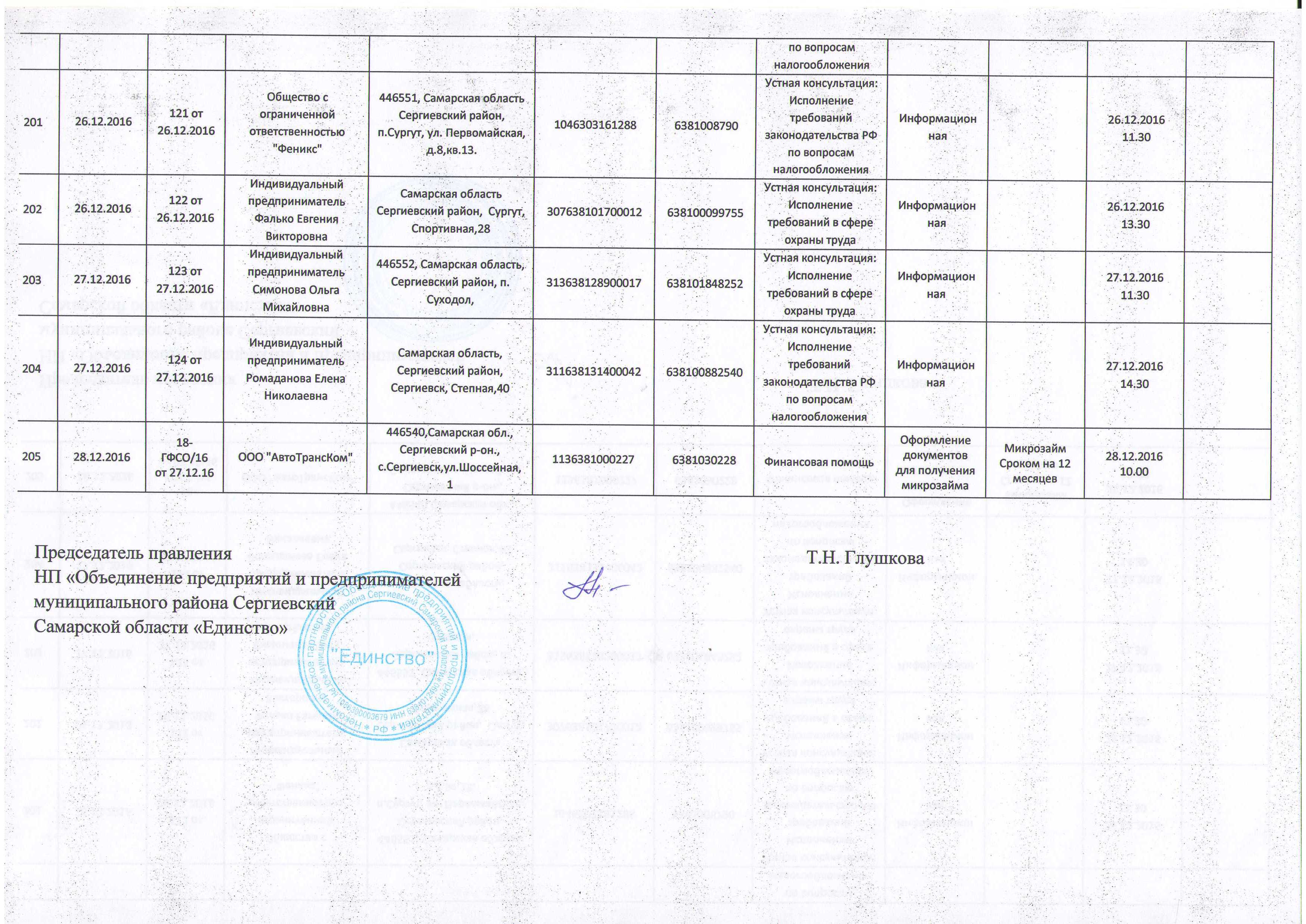 Номер реестровой записиДата включения сведений в реестрОснование для включения (исключения) сведений в реестрСоглашение №Сведения о субъекте малого и среднего предпринимательства – получателей поддержкиСведения о субъекте малого и среднего предпринимательства – получателей поддержкиСведения о субъекте малого и среднего предпринимательства – получателей поддержкиСведения о субъекте малого и среднего предпринимательства – получателей поддержкиСведения о предоставленной поддержкеСведения о предоставленной поддержкеСведения о предоставленной поддержкеСведения о предоставленной поддержкеИнформация о нарушении порядка и условий предоставления поддержки (если имеется), в том числе о нецелевом использовании средств поддержкиНомер реестровой записиДата включения сведений в реестрОснование для включения (исключения) сведений в реестрСоглашение №Наименование юридического лица или ФИО (если имеется) индивидуального предпринимателяПочтовый адрес (место нахождения) постоянно действующего исполнительного органа юридического лица или место жительства индивидуального предпринимателя – получателя поддержкиОсновной государственный регистрационный номер записи о государственной регистрации юридического лица (ОГРН) или индивидуального предпринимателя (ОГРНИП)Идентифика-ционный номер налогопла- тельщикаВид поддержкиФорма поддержкиРазмер поддержки, руб.Срок оказания поддержкиИнформация о нарушении порядка и условий предоставления поддержки (если имеется), в том числе о нецелевом использовании средств поддержки123456789101112Субъекты малого предпринимательства (за исключением микропредприятий)Субъекты малого предпринимательства (за исключением микропредприятий)Субъекты малого предпринимательства (за исключением микропредприятий)Субъекты малого предпринимательства (за исключением микропредприятий)Субъекты малого предпринимательства (за исключением микропредприятий)Субъекты малого предпринимательства (за исключением микропредприятий)Субъекты малого предпринимательства (за исключением микропредприятий)Субъекты малого предпринимательства (за исключением микропредприятий)Субъекты малого предпринимательства (за исключением микропредприятий)Субъекты малого предпринимательства (за исключением микропредприятий)Субъекты малого предпринимательства (за исключением микропредприятий)Субъекты малого предпринимательства (за исключением микропредприятий)11.01.20161 от 11.01.2016Индивидуальный предприниматель Григерт Ирина Владимировна446533, Самарская область, Сергиевский район, п. Серноводск, ул.Рабочая, д.4А315631300065858638139604022Устная консультация по срокам сдачи отчетности. Консультация по отправке отчетов через каналы связи.Информационная11.01.201609:0011.01.20161 от   11.01.2016КФХ Аитова Елена АнатольевнаСамарская область, Сергиевский район, хутор Вольница,15312638116700011638100117108Устная консультация:  Исполнение требований законодательства РФ  по вопросам налогообложенияИнформационная: проверки11.01.2016 09:0512.01.20162 от 12.01.2016Индивидуальный предприниматель Иванов Сергей Анатольевич446552, Самарская область, Сергиевский район, п. Сургут, ул. Шоссейная, д.13307638124900016638103350624Устная консультация по составлению платежных поручений и работе в системе «Сбербанк Бизнес-Онлайн»Информационная12.01.201613:4513.01.20163 от 13.01.2016Индивидуальный предприниматель Агафонова Олеся  Александровна446533, Самарская область, Сергиевский район, п. Серноводск, ул.М. Горького, д.313076381206000176381392011672Устная консультация по исполнению требований законодательства в сфере пожарной безопасности для СМСПИнформационная13.01.201614:1514.01.20164 от 14.01.2016Индивидуальный предприниматель Яшин Вячеслав Викторович446552, Самарская область, Сергиевский район, п. Суходол, ул. Молодогвардейская, д. 28, кв. 22310638130700051638100259776Устная консультация по ведению предпринимательской деятельностиИнформационная14.01.201611:0515.01.20162 от   15.01.2016Индивидуальный предприниматель Маркова Мария Анатольевна446543 Самарская область, Сергиевский район, п. Серноводск,  ул. Первомайская, д.14315631300042663638103236209Устная консультация:  Исполнение требований законодательства     в сфере охраны трудаИнформационная: проверки15.01.201610:3515.01.20163 от   15.01.2016ООО МК «Сургутский»446551 Самарская область, Сергиевский район, п. Сургут, ул. Первомайская, д.1а10963810003526381012959Устная консультация: Исполнение требований законодательства РФ в части пожарной безопасностиИнформационная: проверки15.01.201613:4518.01.20165 от 18.01.2016Индивидуальный предприниматель Илларионов Александр Ильич446551, Самарская обл, Сергиевский р-н, п. Сургут, ул. Шоссейная, д. 2А306638124700019638100025070Устная консультация по сдаче налоговой отчетности по электронным каналам связи.Информационная18.01.201610:1519.01.20167 от 19.01.2016Индивидуальный предприниматель Цюпко Анна Фаритовна446533, Самарская область, Сергиевский район, п. Серноводск, ул. Советская, д. 59, кв. 83156130004822063810031620Устная консультация по вопросам оказания мер государственной поддержки СМСП.Информационная19.01.201611:1519.01.20166 от 19.01.2016Индивидуальный предприниматель Кузовенков Сергей Николаевич446533, Самарская область, Сергиевский район, п. Серноводск, ул. Гагарина, д. 6305638136200031638100048006Устная консультация по исполнению требований в сфере экологической безопасности.Информационная19.01.201613:1019.01.20164 от   19.01.2016Индивидуальный предприниматель    Гераськина Татьяна ВладимировнаСамарская область Сергиевский район, Сургут, Мира,3310638134100018638102122150Устная консультация:  Исполнение требований законодательства РФ  по вопросам налогообложенияИнформационная: проверки19.01.201614:4520.01.20168 от 20.01.2016Общество с ограниченной ответственностью «Сервис»446551, Самарская область, Сергиевский район, Сургут, Сквозная,3110563810005766381008960Устная консультация по вопросам оказания мер государственной финансовой поддержки СМСП.Информационная20.01.201609:1021.01.20169 от 21.01.2016Индивидуальный предприниматель Маркова Мария Анатольевна446533, Самарская область, Сергиевский район, п. Серноводск, ул. Первомайская, д. 14315631300042663638103236209Устная консультация по ведению предпринимательской деятельностиИнформационная21.01.201611:4522.01.201610 от 22.01.2016Общество с ограниченной ответственностью «Сергиевский Таксомоторный Парк»446551, Самарская область, Сергиевский район, п. Сургут, ул. Сквозная, д. 35, кв. 121116381000691
6381018220Устная консультация по исполнению требований законодательства в сфере пожарной безопасности для СМСПИнформационная22.01.201610:5522.01.20165 от   22.01.2016Индивидуальный предприниматель Седова Ирина НиколаевнаСамарская область, Сергиевский район, Суходол, Г-Михайловского,2312638122200010638103184374Устная консультация:  Исполнение требований законодательства РФ  по вопросам налогообложенияИнформационная: проверки22.01.201611:1522.01.20166 от   22.01.2016Индивидуальный предприниматель     Саяхова Наталья ВладимировнаСамарская область Сергиевский район,  Сургут, Солнечная, 10304638119600014638100300921Устная консультация:  Исполнение требований законодательства РФ  по вопросам налогообложенияИнформационная: проверки22.01.201615:1525.01.20167 от   25.01.2016ООО «Трасса»446550, Самарская область, Сергиевский район, с. Сергиевск, ул. К.Маркса, д.5810363031610696381006641Устная консультация:  Исполнение требований законодательства РФ  по вопросам налогообложенияИнформационная: проверки25.01.2016 08:4525.01.20168 от   25.01.2016Индивидуальный предприниматель      Акопян Татьяна Александровна446522, Самарская область, Сергиевский район, п. Красные Дубки, ул. Центральная, д 5304638132000042638100035180Устная консультация:  Исполнение требований законодательства РФ  по вопросам налогообложенияИнформационная: проверки25.01.201610:1526.01.201611 от 26.01.2016Общество с ограниченной ответственностью "Ленд"446541, Самарская область, Сергиевский р-н, с. Сергиевск, ул. Солнечная, д. 811563130670206381004806Устная консультация по исполнению требований в сфере экологической безопасности.Информационная22.01.201614:3027.01.20169 от   27.01.2016Индивидуальный предприниматель      Эреджепов Азиз Бахтиерович446552, Самарская область, Сергиевский район, пгт Суходол, Солнечная, 21а315631300059369631311320681Устная консультация:  Исполнение требований законодательства РФ  по вопросам налогообложенияИнформационная: проверки27.01.201614:2029.01.201611 от   29.01.2016Индивидуальный предприниматель Кутузова Гульнара Ильдаровна446540, Самарская область, Сергиевский район, с.Сергиевск, ул.Кооперативная, д.3304638121700023638100536606Устная консультация:  Исполнение требований законодательства РФ  по вопросам налогообложенияИнформационная: проверки29.01.2016 15:0029.01.201612 от 29.01.2016Индивидуальный предприниматель Овсянников Владимир Геннадьевич446550, Самарская обл., Сергиевский р-он, п. Светлодольск, ул. Гагарина, д. 24304638125100054638100242821Устная консультация по ведению предпринимательской деятельностиИнформационная29.01.201615:1001.02.201611 от   01.02.2016ООО «Еврострой»Самарская область Сергиевский район, Сергиевск, Ленина, 9310663810033586381010849Устная консультация:  Исполнение требований законодательства     в сфере охраны труда (трудовые отношения)Информационная: проверки01.02.2016 09:2501.02.201613 от 01.02.2016Индивидуальный предприниматель Миросенко Гульнара Жамилевна446552, Самарская область, Сергиевский район, п. Суходол, 
ул. Кооперативная, д 104314638134200011638101489300Устная консультация по составлению и сдаче годовой отчетности в налоговые органыИнформационная01.02.201610:0003.02.201614 от 03.02.2016Общество с ограниченной ответственностью «Авиценна»446551, Самарская область, Сергиевский район, п. Сургут, ул.Сквозная, д.2110763810008166381011673Устная консультация по составлению и сдачи отчетности по каналам связи в электронном варианте.Информационная03.02.201613:4504.02.201612 от   04.02.2016Индивидуальный предприниматель  Хуснутдинов Альберт АсхатовичСамарская область Сергиевский район, Сергиевск, Ленина,108-1310638134100018638102122150Устная консультация:  Исполнение требований законодательства     в сфере охраны трудаИнформационная: проверки04.02.201611:1505.02.201615   от 05.02.2016Индивидуальный предприниматель Вертянкин Сергей Николаевич446551, Самарская область, Сергиевский район, п. Сургут, ул. Речная, д. 38315631300032850638141960998Устная консультация по составлению и сдаче годовой отчетности в ПФ РФ.Информационная05.02.201614:1509.02.201616 от 09.02.2016Общество с ограниченной ответственностью «Сервис»446551, Самарская область, Сергиевский район, Сургут, Сквозная,3110563810005766381008960Устная консультация по ведению предпринимательской деятельностиИнформационная09.02.201611:0509.02.201613 от   09.02.2016Индивидуальный предприниматель  Чирков С.АСамарская область, Сергиевский район, Сергиевск, ул.Советская, д.73136381198000040638100006447Устная консультация: Исполнение требований законодательства РФ в части пожарной безопасностиИнформационная: проверки09.02.201613:4510.02.201617 от 10.02.2016Индивидуальный предприниматель Бочкарева Лидия Александровна446541, Самарская область, Сергиевский район, с.Сергиевск, ул. Лермонтова, д. 15313638132400018638102159142Устная консультация по составлению и сдаче отчетности в ФССИнформационная10.02.201610:1511.02.201614 от   11.02.2016Индивидуальный предприниматель    Кондратьев Антон АлександровичСамарская область, Сергиевский район, Сургут ул.Победы д.29313638119700069638139938177Устная консультация:  Исполнение требований законодательства РФ  по вопросам налогообложенияИнформационная: проверки11.02.201614:4512.02.201619 от 12.02.2016Индивидуальный предприниматель Сазонова Татьяна Анатольевна446540, Самарская область, Сергиевский район, с. Сергиевск, ул. Л. Толстого, д. 8305638121300028638102265140Устная консультация по ведению предпринимательской деятельностиИнформационная12.02.201611:1512.02.201618 от 12.02.2016Индивидуальный предприниматель Глава КФХ Аитова Елена Анатольевна446568, Самарская область, Сергиевский район, х. Вольница, д. 15312638116700011638100117108Устная консультация по вопросам оказания мер государственной финансовой поддержки СМСП.Информационная12.02.201613:1015.02.201620 от 15.02.2016Индивидуальный предприниматель Павлова Лидия Анатольевна446540, Самарская область, Сергиевский район, с. Сергиевск, ул. П. Ганюшина, д. 20315638100000558638101299838Устная консультация по ведению бухгалтерского учета.Информационная15.02.201609:1015.02.201615 от   15.02.2016Индивидуальный предприниматель   Капитуров Виктор ВикторовичСамарская область Сергиевский район, Серноводск,  Куйбышева,26а308638106400011638100786194Устная консультация: Исполнение требований законодательства РФ об охране окружающей средыИнформационная: проверки15.02.201611:1515.02.201616 от   15.02.2016Индивидуальный предприниматель  Кондратьева Лариса МихайловнаСамарская область, Сергиевский район, Сургут, Победы,29306638135600011638101584306Устная консультация:  Исполнение требований законодательства РФ  по вопросам налогообложенияИнформационная: проверки15.02.201615:1517.02.201621 от 17.02.2016Индивидуальный предприниматель Вертянкина Наталья Николаевна446551, Самарская область, Сергиевский район, п. Сургут, ул. Шевченко, д. 46309638123100012638100428840Устная консультация по использованию электронного документооборота с использованием программы «Сбис ++».Информационная17.02.201611:4518.02.201601/16 от 15.02.16ИП Миросенко Г.Ж.446552,Самарская обл.Сергиевский р-он, п.Суходол,ул.Кооперативная,д.104314638134200011638101489300Финансовая помощьОформление документов для получения микрозаймаМикрозаймСроком на 12 месяцев18.02.2016 09:0018.02.201603/16 от 17.02.16КФХ Аитова Е.А.446540, Самарская обл., Сергиевский р-н., хутор Вольница, д.15, В. 2312638116700011638100117108Финансовая помощьОформление документов для получения микрозаймаМикрозаймСроком на 12 месяцев18.02.2016   11:0019.02.201602/16 от 16.02.16ООО «Сервис»446551,Самарская обл.Сергиевский р-он,п.Сургут,ул.Сквозная,д.3110563810005766381008960Финансовая помощьОформление документов для получения микрозаймаМикрозаймСроком на 12 месяцев19.02.2016  09:0020.02.201602-ГФСО/16 от 17.02.16ИП
Глава КФХ 
Климин Л.В.446551,Самарская обл., Сергиевский р-н.,
 п. Сургут, ул. Новая, 
д. 22314638117800024638101275386Финансовая помощьОформление документов для получения микрозаймаМикрозаймСроком на 12 месяцев20.02.2016  09:0020.02.201622 от 20.02.2016Индивидуальный предприниматель Глава КФХ Климин Леонид Васильевич446551, Самарская область, Сергиевский район, п. Сургут, ул. Новая, д. 22314638117800024638101275386Устная консультация по ведению предпринимательской деятельностиИнформационная20.02.201610:5526.02.201620 от   26.02.2016Индивидуальный предприниматель  Южанинова Ольга НиколаевнаСамарская область Сергиевский район, Суходол, Садовая,94304638135500109638102485185Устная консультация:  Исполнение требований законодательства     в сфере охраны трудаИнформационная: проверки26.02.2016 09:4526.02.201623 от 26.02.2016Общество с ограниченной ответственностью «Строй-Индустрия»446552, Самарская область, Сергиевский район, п. Суходол, ул. Солнечная, д. 811063810004286381013504Устная консультация по предоставлению уточненной персонифицированной информации за предшествующие периоды в ПФ РФ.Информационная26.02.201614:3029.02.201624 от 29.02.2016Индивидуальный предприниматель Петрова Ирина Николаевна446551, Самарская обл., Сергиевский р-он, п. Сургут, ул. спортивная ,д. 35304638130600150638100929734Устная консультация по составлению и сдаче годовой отчетности в МРИ ФНС России.Информационная29.02.201615:1002.03.201625 от 02.03.2016Индивидуальный предприниматель Симонова Ольга Михайловна446552, Самарская область, Сергиевский район, п. Суходол,313638128900017638101848252Устная консультация по вопросам оказания мер государственной финансовой поддержки СМСП.Информационная02.03.2016 09.1502.03.201622 от   02.03.2016Индивидуальный предприниматель  Куликова Ольга МихайловнаСамарская область Сергиевский район, Сургут, Спортивная, 3-2308638128400022638101258905Устная консультация:  Исполнение требований законодательства РФ  по вопросам налогообложенияИнформационная: проверки02.03.201610:2504.03.201624 от   04.03.2016ООО «АвтоТрансКом»Самарская область Сергиевский район,  Сергиевск, Шоссейная,1111363810002276381030228Устная консультация: Исполнение требований законодательства РФ об охране окружающей средыИнформационная: проверки04.03.201611:1504.03.201626 от 04.03.2016Индивидуальный предприниматель Глава КФХ Бастин Владимир Васильевич446551, Самарская область, Сергиевский район, п. Сургут, ул.Победы, д.301076381000816638100215000Устная консультация по ведению предпринимательской деятельностиИнформационная04.03.2016 11.4004.03.201627 от 04.03.2016Индивидуальный предприниматель Ночешнов Александр Александрович446551, Самарская область, Сергиевский район, п. Суходол, ул. Школьная, д. 31, кв. 9310638132800018638102063240Устная консультация по составлению и сдаче  отчетности в налоговую.Информационная04.03.2016 13.2509.03.201628 от 09.03.2016Индивидуальный предприниматель Немудров Александр Александрович446551, Самарская область, Сергиевский район, п. Суходол, ул. Магистральная, д. 79310638135500041638101163107Устная консультация по использованию электронного документооборота с использованием программы «Сбис ++».Информационная09.03.2016 14.1010.03.201603-ГФСО/16 от 10.03.16ООО "Сергиевское АТП"446551,Самарская обл, Сергиевский р-он, п.Сургут,ул.Сквозная,3110263039093126381007589Финансовая помощьОформление документов для получения микрозаймаМикрозаймСроком на 12 месяцев10.03.20169.0010.03.201625 от   10.03.2016Индивидуальный предприниматель   Ромаданова Елена НиколаевнаСамарская область, Сергиевский район, Сергиевск, Степная,403116381314000426387100882540Устная консультация: Исполнение требований законодательства РФ в части пожарной безопасностиИнформационная: проверки10.03.201610:4511.03.201604/16 от 10.03.16ИП Симонова О.М.446552, Самарская обл., Сергиевский р-н., пгт. Суходол, ул. Школьная,64,кв.1.313638128900017638101848252Финансовая помощьОформление документов для получения микрозаймаМикрозаймСроком на 12 месяцев11.03.169.0011.03.201629 от 11.03.2016Индивидуальный предприниматель Кисаров Денис Юрьевич446552, Самарская область, Сергиевский район, п. Суходол, ул. Суворова, д. 2, кв. 46314638126500036638140213633Устная консультация по вопросам оказания мер государственной финансовой поддержки СМСП.Информационная11.03.2016 10.3011.03.201627 от   11.03.2016ООО «Инжстройтехсервис»Самарская область Сергиевский район, Сургут, Сквозная, 91А10263039094336381006708Устная консультация: Исполнение требований законодательства РФ   в сфере охраны трудаИнформационная: проверки11.03.201610:4515.03.201630 от 15.03.2016Общество с ограниченной ответственностью «Инжстройтехсервис»446550, Самарская область, Сергиевский район, п. Сургут, ул. Сквозная, д. 91а10263039094336381006708Устная консультация по ведению бухгалтерского учета.Информационная15.03.2016 11.1016.03.201628 от   16.03.2016Индивидуальный предприниматель Петрова Ирина НиколаевнаСамарская область Сергиевский район, Сургут, Спортивная,35304638130600150638100929734Устная консультация:  Исполнение требований в сфере защиты прав потребителейИнформационная: проверки16.03.201611:1516.03.201631 от 16.03.2016Индивидуальный предприниматель Седова Ирина Николаевна446551 Самарская область, Сергиевский район, п.Сургут, ул. Солнечная, д.11315638100000038638100066855Устная консультация по ведению предпринимательской деятельностиИнформационная16.03.2016 15.5018.03.201632 от 18.03.2016Индивидуальный предприниматель Саяхова Наталия Владимировна446551 Самарская область, Сергиевский район, п.Сургут, ул. Солнечная, д.10304638119600014638100300921Устная консультация по сдаче отчетности в ПФ РФ.Информационная18.03.2016 10.1522.03.201629 от   22.03.2016Индивидуальный предприниматель   Фалько Евгения ВикторовнаСамарская область Сергиевский район,  Сургут, Спортивная,28307638101700012638100099755Устная консультация: Исполнение требований законодательства РФ в части пожарной безопасностиИнформационная: проверки22.03.201610:1523.03.201633 от 23.03.2016Общество с ограниченной ответственностью «АвтоТрансКом»446550, Самарская область, Сергиевский район, с. Сергиевск, ул. Шоссейная 1113638310002276381030228Устная консультация по сдаче отчетности в ФСС РФ.Информационная23.03.2016 13.2024.03.201634 от 24.03.2016Индивидуальный предприниматель Беляев Владимир Николаевич446540, Самарская область, Сергиевский район, с. Сергиевск, ул. Ленина, 5310638104000012638100288400Устная консультация по работе с  ЕГАИС и ККМ.Информационная24.03.2016 13.1529.03.201630 от   29.03.2016Индивидуальный предприниматель  Абаимова Александра ГеннадьевнаСамарская область Сергиевский район, Суходол, Школьная,39-15305638130100022638103684521Устная консультация:  Исполнение требований в сфере охраны трудаИнформационная: проверки29.03.201609:4501.04.201637 от 01.04.2016Индивидуальный предприниматель Илларионов Александр Ильич446540, Самарская обл, Сергиевский р-н, п. Сергиевск, ул. Пионерская, д. 14304638112000062638100005242Устная консультация по использованию электронного документооборота с использованием программы «Сбис ++».Информационная01.04.2016 10.1004.04.201632 от   04.04.2016Индивидуальный предприниматель  Миросенко Г.Ж.446552,Самарская обл, Сергиевский р-н, п.Суходол, ул.Кооперативная,д.104314638134200011638101489300Устная консультация: Исполнение требований законодательства РФ в части пожарной безопасностиИнформационная: проверки04.04.2016 09:2504.04.201638 от 04.04.2016Индивидуальный предприниматель Стеценко Ольга Петровна446551, Самарская область, Сергиевский район, п. Суходол, ул.Суворова, д. 29, кв.46314638126500036638140213633Устная консультация по вопросам оказания мер государственной финансовой поддержки СМСП.Информационная04.04.2016 11.1004.04.201627.07.201605/16 от 04.04.16ИП Глушкова Т.Н.446552, Самарская обл., Сергиевский р-н., с. Сергиевск, ул. Самарская, д. 1312638107500022638102783752Финансовая помощьОформление документов для получения микрозаймаМикрозаймСроком на 12 месяцевПервый транш04.04.201614.00Второй транш27.07.20169.1505.04.201639 от 05.04.2016Индивидуальный предприниматель Прохорова Елена Николаевна446552, Самарская область, Сергиевский район, п. Суходол, ул.Суворова, д. 29, кв.46314638113400011638138006950Устная консультация по составлению и сдаче  отчетности в налоговую.Информационная05.04.2016 10.2006.04.201633 от   06.04.2016ООО «Сервис»446551,Самарская обл. Сергиевский р-н, п.Сургут,ул.Сквозная,д.3110563810005766381008960Устная консультация: Исполнение требований законодательства РФ   в сфере охраны трудаИнформационная: проверки06.04.2016 11:1508.04.201640 от 08.04.2016Общество с ограниченной ответственностью  "Строй-Индустрия"446552, Самарская область, Сергиевский район, п. Суходол, ул. Солнечная, д. 811063810004286381013504Устная консультация по ведению предпринимательской деятельностиИнформационная08.04.2016 11.0011.04.201641 от 11.04.2016Общество с ограниченной ответственностью "Дамала"446552, Самарская область, Сергиевский район, п. Суходол, ул. Привокзальная, д. 111136810008676381018397Устная консультация по ведению бухгалтерского учета.Информационная11.04.2016 10.3011.04.201634 от   11.04.2016ИП
Глава КФХ 
Климин Л.В.446551,Самарская обл., Сергиевский р-н.,
 п. Сургут, ул. Новая,  22314638117800024638101275386Устная консультация: Исполнение требований законодательства РФ в части пожарной безопасностиИнформационная: проверки11.04.2016 10:4525.04.201606/16 от 25.04.16ИП Павленко К.Н.446552, Самарская обл., Сергиевский р-н., пгт. Суходол, ул. Магистральная, д.55313638119800051638101754117Финансовая помощьОформление документов для получения микрозаймаМикрозаймСроком на 12 месяцев25.04.201615.0014.04.201635 от   14.04.2016Индивидуальный предприниматель  Симонова О.М.446552, Самарская обл., Сергиевский р-н., пгт. Суходол, ул.Школьная,64-1313638128900017638101848252Устная консультация: Исполнение требований законодательства РФ   в сфере охраны трудаИнформационная: проверки14.04.2016 10:4515.04.201642 от 15.04.2016Индивидуальный предприниматель  Чирков Сергей Александрович446540, Самарская область, Сергиевский район, с. Сергиевск, ул. Советская, д. 7313638119800040638100006447Устная консультация по ведению бухгалтерского учета.Информационная15.04.2016 11.1018.04.201643 от 18.04.2016Индивидуальный предприниматель Тумасян Мясник Григоревич446552 Самарская область, Сергиевский район, п.Суходол, ул. Содовая, д.30304638114500028638100068549Устная консультация по вопросам оказания мер государственной финансовой поддержки СМСП.Информационная18.04.2016 10.5018.04.201644 от 18.04.2016Индивидуальный предприниматель Фалько Евгения Викторовна446551 Самарская область, Сергиевский район, п.Сургут, ул. Спортивная, д. 28307638101700012638100099755Устная консультация по составлению и сдаче  отчетности в налоговую.Информационная18.04.2016 11.1519.04.201637 от   19.04.2016Индивидуальный предприниматель  Павленко К.Н.446552,Самарская обл.Сергиевский р-н, п.Суходол, ул.Магистральная, д.55313638119800051638101754117Устная консультация: Исполнение требований законодательства РФ в части пожарной безопасностиИнформационная: проверки19.04.2016 11:1521.04.201638 от   21.04.2016Индивидуальный предприниматель  Саяхова Н.В.446551,Самарская область, Сергиевский р-н., п.Сургут, ул.Солнечная, д.10304638119600014638100300921Устная консультация: Исполнение требований в сфере охраны труда (трудовые отношения)Информационная: проверки21.04.201610:1522.04.201645 от 22.04.2016Общество с ограниченной ответственностью «Сапфир»446533, Самарская область, Сергиевский район, п. Серноводск ,ул. Калинина, 26-4611363810005246381030524Устная консультация по сдаче отчетности в ФСС РФ.Информационная22.04.2016 11.2025.04.201639 от   25.04.2016Индивидуальный предприниматель  Ромаданов Иван АлексеевичСамарская область Сергиевский район, Сергиевск, Степная,40314638128800018638100243247Устная консультация:  Исполнение требований в сфере охраны трудаИнформационная: проверки25.04.201609:4525.04.201646 от 25.04.2016Индивидуальный предприниматель Капитурова Светлана Ивановна443001, г. Самара, ул. Вилоновская, д. 84, кв. 36315631300021777638100054419Устная консультация по ведению предпринимательской деятельностиИнформационная25.04.2016 10.1025.04.201640 от   25.04.2016Индивидуальный предприниматель Павлова Лидия Анатольевна446540, Самарская область, Сергиевский район., с. Сергиевск, ул. П.Ганюшина,20.315638100000558638101299838Устная консультация: Исполнение требований в сфере охраны труда (трудовые отношения)Информационная: проверки25.04.201613:4526.04.201604-ГФСО/16 от 26.04.16ИП
Ромаданов И.А.446541,Самарская обл., Сергиевский р-н.,
 с. Сергиевск, ул. Степная, 
д. 40314638128800018638100243247Финансовая помощьОформление документов для получения микрозаймаМикрозаймСроком на 12 месяцев26.04.201613.0005.05.201649 от 05.05.2016Индивидуальный предприниматель Бастина Галина Николаевна446540, Самарская обл, Сергиевский р-н, п. Сергиевск, ул. Ленина,  д. 7А309638110000019638100792039Устная консультация по сдаче отчетности по новым формам в ПФ РФ.Информационная05.05.2016 09.2506.05.201650 от 06.05.2016Индивидуальный предприниматель Бабенко Лидия Юрьевна446540, Самарская область, Сергиевский район, с. Сергиевск, ул. Ленина, д. 58315631300066944638138921357Устная консультация по составлению квартальной отчетности в ФНС при УСН.Информационная06.05.2016 13.0510.05.201642 от   10.05.2016ООО «Инжстройтехсервис»Самарская область Сергиевский район, Сургут, Сквозная, 91А10263039094336381006708Устная консультация: Исполнение требований законодательства РФ в сфере охраны труда (специальная оценка условий труда)Информационная: проверки10.05.2016 09:2511.05.201651   от 11.05.2016Индивидуальный предприниматель Симонова Ольга Михайловна446552, Самарская область, Сергиевский район, п. Суходол, ул. Школьная, д. 64313638128900017638101848252Устная консультация по вопросам оказания мер государственной финансовой поддержки СМСП.Информационная11.05.2016 11.0012.05.201644 от   12.05.2016Индивидуальный предприниматель  Никитина Ирина Николаевна446540, Самарская область, Сергиевский район, с. Сергиевск, ул. Пионерская, д. 10309638125100017638102001532Устная консультация: Исполнение требований законодательства РФ об охране окружающей средыИнформационная: проверки12.05.2016 11:1512.05.201652 от 12.05.2016Индивидуальный предприниматель Родионова Юлия Викторовна446552, Самарская область, Сергиевский район, п. Суходол, ул. Спортивная, д. 7, кв. 6305638130100011638101213284Устная консультация по использованию электронного документооборота с использованием программы «Сбис ++».Информационная12.05.2016 14.1513.05.201654 от 13.05.2016Индивидуальный предприниматель Вертянкин Сергей Николаевич446551, Самарская область, Сергиевский район, п. Сургут, ул. Речная, д. 38315631300032850638141960998Устная консультация по работе с НДС.Информационная13.05.2016 09.0016.05.201655 от 16.05.2016Индивидуальный предприниматель  Абаимова Александра Геннадьевна446552, Самарская область, Сергиевский район,п. Суходол, ул. Школьная, д. 39, кв. 15305638130100022638103684521Устная консультация по ведению бухгалтерского учета.Информационная16.05.2016 10.1016.05.201645 от   16.05.2016Индивидуальный предприниматель  Хуснутдинов Альберт АсхатовичСамарская область Сергиевский район, Сергиевск, Ленина,108-1310638134100018638102122150Устная консультация:  Исполнение требований законодательства РФ  по вопросам налогообложенияИнформационная: проверки16.05.201610:4518.05.201656 от 18.05.2016Индивидуальный предприниматель Степанова Оксана Викторовна446552 Самарская область, Сергиевский район, п.Суходол, ул. Пушкина, д. 30А, кв. 18311638117900040638101141760Устная консультация по сдаче отчетности в ФСС РФ.Информационная18.05.2016 13.1018.05.201605-ГФСО/16 от  18.05.16ИППавленко К.Н.446552,Самарская обл., Сергиевский р-н., пос. Суходол, ул. Магистральная,55313638119800051638101754117Финансовая помощьОформление документов для получения микрозаймаМикрозаймСроком на 12 месяцев18.05.201614.0020.05.201647 от   20.05.2016Индивидуальный предприниматель  Стеценко Ольга ПетровнаСамарская область, Сергиевский район, Сергиевск,Пионерская,14304638112000062638100005242Устная консультация: Исполнение требований законодательства РФ в сфере охраны труда (специальная оценка условий труда)Информационная: проверки20.05.2016 10:4523.05.201648 от   23.05.2016Индивидуальный предприниматель Тумасян Мясник ГригоревичСамарская область Сергиевский район, Суходол,  Садовая, 86304638114500028638100068549Устная консультация:  Исполнение требований в сфере защиты прав потребителейИнформационная: проверки23.05.2016 11:1523.05.201658 от 23.05.2016Индивидуальный предприниматель Панфилова Ольга Владимировна446552 Самарская область, Сергиевский район, п.Суходол, ул. Суслова, д. 20, кв. 58304638130300076638100488222Устная консультация по исполнению требований по сдаче отчетности в Органы статистики.Информационная23.05.2016 13.0025.05.201649 от   25.05.2016Индивидуальный предприниматель   Павленко Константин Николаевич446552, Самарская обл., Сергиевский р-н., пгт. Суходол, ул. Магистральная, д.55308638106400011638101754117Устная консультация: Исполнение требований законодательства РФ в части пожарной безопасностиИнформационная: проверки25.05.2016 09:1525.05.201650 от   25.05.2016Индивидуальный предприниматель Вертянкин Сергей Николаевич446551, Самарская область, Сергиевский район, п. Сургут, ул. Речная, д. 38315631300032850638141960998Устная консультация:  Исполнение требований в сфере охраны трудаИнформационная: проверки25.05.2016 10:4525.05.201659 от 25.05.2016Индивидуальный предприниматель  Никитина Ирина Николаевна446540, Самарская область, Сергиевский район, с. Сергиевск, ул. Пионерская, д. 10309638125100017638102001532Устная консультация по составлению и сдаче квартальной отчетности.Информационная25.05.2016 13.2026.05.201607/16 от 26.05.16ИППавленко К.Н.446552,Самарская обл., Сергиевский р-н., пос. Суходол, ул. Магистральная,55313638119800051638101754117Финансовая помощьОформление документов для получения микрозаймаМикрозаймСроком на 12 месяцев26.05.201614.2027.05.201660 от 27.05.2016Индивидуальный предприниматель Григерт Ирина Владимировна446533, Самарская область, Сергиевский район, п. Серноводск, ул. Рабочая, д.4А315631300065858638139604022Устная консультация по ведению предпринимательской деятельностиИнформационная27.05.2016 09.0001.06.201661 от 01.06.2016Индивидуальный предприниматель
Умов Олег НиколаевичСамарская область, Сергиевский район,
п.Суходол ул. Н-Садовая 43314638106200027636900896629Устная консультация по ведению предпринимательской деятельностиИнформационная01.06.2016  9.0001.06.201662 от 01.06.2016Индивидуальный предприниматель    Колокольникова Светлана ВалерьевнаСамарская область, Сергиевский район, Сергиевск, ул. П.Галяшина,20305638119400012638103735335Устная консультация по составлению квартальной отчетности в ПФР.Информационная01.06.2016 12.0501.06.201663 от 01.06.2016Индивидуальный предприниматель    Бочкарева Лидия АлександровнаСамарская область, Сергиевский район,  Сергиевск, ул. Лермонтова,15313638132400018638102159142Устная консультация по сдаче налоговой отчетности.Информационная01.06.2016 14.0002.06.201652 от   02.06.2016Индивидуальный предприниматель Седова Ирина НиколаевнаСамарская область, Сергиевский район, Суходол, Г-Михайловского,2312638122200010638103184374Устная консультация:  Исполнение требований в сфере защиты прав потребителейИнформационная: проверки02.06.2016 09:0502.06.201664 от 02.06.2016Индивидуальный предприниматель Тумасян Мясник ГригоревичСамарская область Сергиевский район, Суходол,  Садовая, 86304638114500028638100068549Устная консультация по ведению предпринимательской деятельностиИнформационная02.06.2016 10.1502.06.201667 от 02.06.2016Индивидуальный предприниматель Горшенин Владимир СергеевичСамарская область, Сергиевский район, Сургут11163810001086381013712Устная консультация по использованию электронного документооборота с использованием программы «Сбис ++».Информационная02.06.2016 13.4002.06.201665 от 02.06.2016Индивидуальный предприниматель    Белякова Фарида РинатовнаСамарская область Сергиевский район,  Сургут, Солнечная, 24-2304638133400112638103000524Устная консультация по работе с НДС.Информационная02.06.2016 14.0003.06.201668 от  03.06.15Общество с ограниченной ответственностью «Сервис»Самарская область, Сергиевский район, Сургут, ул. Сквозная, 3110563810005766381008960Устная консультация по ведению предпринимательской деятельностиИнформационная03.06.2016  9.2003.06.201669 от  03.06.15Индивидуальный предприниматель
Крапивко Маргарита ВалентиновнаСамарская область Сергиевский район,
с. Сергиевск ул.П.Ганюшина 8 корп.А304638130300076638100791229Устная консультация по исполнению требований по сдаче отчетности в Органы статистики.Информационная03.06.2016  10.4003.06.201671 от  03.06.15Общество с ограниченной ответственностью «Антарэс»Самарская область Сергиевский район,  Сидоровка, Курско-Пензенская, 69а11463810001276381030764Устная консультация по  налогообложениюИнформационная03.06.2016  12.0506.06.201654 от   06.06.2016Индивидуальный предприниматель   Ромаданова Елена НиколаевнаСамарская область, Сергиевский район, Сергиевск, Степная,403116381314000426387100882540Устная консультация:  Исполнение требований законодательства РФ  по вопросам налогообложенияИнформационная: проверки06.06.201610:4506.06.201653 от   06.06.2016Индивидуальный предприниматель     Саяхова Наталья ВладимировнаСамарская область Сергиевский район,  Сургут, Солнечная, 10304638119600014638100300921Устная консультация: Исполнение требований законодательства РФ об охране окружающей средыИнформационная: проверки06.06.2016 11:1506.06.201672 от 06.06.2016Индивидуальный предприниматель Миросенко Галина НиколаевнаСамарская область, Сергиевский район, с.Сергиевск ул, Мира 9304638136500166638100014790Устная консультация по использованию электронного документооборота с использованием программы «Сбис ++».Информационная06.06.2016 13.2006.06.201673 от 06.06.2016ООО «Еврострой»Самарская область Сергиевский район, Сергиевск, Ленина, 9310663810033586381010849Устная консультация по отправке отчета  в ПФРИнформационная06.06.2016 14.1006.06.201675 от 06.06.2016Индивидуальный предприниматель   Степанова Оксана ВикторовнаСамарская область Сергиевский район, Суходол, ул. Пушкина д.30а  кв. 18311638117900040638101141760Устная консультация по налогообложению для отдельных видов деятельности.Информационная06.06.2016 15.2507.06.201676 от 07.06.2016Индивидуальный предприниматель  Яшин Вячеслав ВикторовичСамарская область Сергиевский район,  Суходол, ул. Молодогвардейская  д. 28 кв. 22310638130700051638100259776Устная консультация по отправке отчета  в ПФРИнформационная07.06.2016 13.2008.06.201677 от 08.06.2016Индивидуальный предприниматель Бастин Владимир ВасильевичСамарская область Сергиевский район, п Сургут, ул Победы, 30,310638109200023638100215000Устная консультация по вопросам оказания мер государственной финансовой поддержки СМСП.Информационная08.06.2016 11.2508.06.201679 от 08.06.2016Индивидуальный предприниматель Климин Леонид ВасильевичСамарская область Сергиевский район, п Сургут, ул Новая, д. 22314638117800024638101275386Устная консультация по вопросам оказания мер государственной финансовой поддержки СМСП.Информационная08.06.2016  14.0008.06.201681 от 08.06.2016Индивидуальный предприниматель Котов Алексей СергеевичСамарская область, Сергиевский район, п. Суходол ул.Самарская 18312638119900061638139823320Устная консультация по ведению предпринимательской деятельностиИнформационная08.06.2016  16.1009.06.201682 от 09.06.2016Индивидуальный предприниматель   Ромаданова Елена НиколаевнаСамарская область, Сергиевский район, Сергиевск, Степная,403116381314000426387100882540Устная консультация по вопросам оказания мер государственной финансовой поддержки СМСП.Информационная09.06.2016 09.0009.06.201655 от   09.06.2016ООО «АвтоТрансКом»Самарская область Сергиевский район,  Сергиевск, Шоссейная,1111363810002276381030228Устная консультация: Исполнение требований законодательства РФ об охране окружающей средыИнформационная: проверки09.06.201610:4509.06.201684 от 09.06.2016ООО «Сергиевский Таксомоторный Парк»Самарская область, Сергиевский район п.Сургут ул.Сквозная 35-1211163810006916381018220Устная консультация по использованию электронного документооборота с использованием программы «Сбис ++».Информационная09.06.2016 11.1510.06.201686 от 10.06.2016КФХ Аитова Елена АнатольевнаСамарская область, Сергиевский район, хутор Вольница,15312638116700011638100117108Устная консультация по составлению и сдаче налоговой отчетности.Информационная10.06.2016  13.1514.06.201687 от 14.06.2016Индивидуальный предприниматель Полоз Тамара ПетровнаСамарская область, Сергиевский район, с.Сергиевск ул.З.Космодемьянской 4306638102000014638103237971Устная консультация по использованию электронного документооборота с использованием программы «Сбис ++».Информационная14.06.2016  10.1514.06.201657 от   14.06.2016Индивидуальный предприниматель Вертянкин Сергей Николаевич446551, Самарская область, Сергиевский район, п. Сургут, ул. Речная, д. 38315631300032850638141960998Устная консультация:  Исполнение требований законодательства РФ  по вопросам налогообложенияИнформационная: проверки14.06.201611:1514.06.201688 от 14.06.2016Индивидуальный предприниматель   Павленко Константин Николаевич446552, Самарская обл., Сергиевский р-н., пгт. Суходол, ул. Магистральная, д.55308638106400011638101754117Устная консультация по ведению бухгалтерского учета.Информационная14.06.2016  13.4014.06.201689 от 14.06.2016Общество с ограниченной ответственностью «Дамала»Самарская область Сергиевский район, Суходол, Привокзальная,111136810008676388018397Устная консультация по сдаче отчетов  в ФСС РФ.Информационная14.06.2016  15.0015.06.201690 от 15.06.2016Индивидуальный предприниматель   Грачева Светлана ВладимировнаСамарская область Сергиевский район, Антоновка, Мичурина,603046381315002036,38101E+11Устная консультация по  налогообложениюИнформационная15.06.2016  10.2017.06.201692 от 17.06.2016Индивидуальный предприниматель Седова Ирина НиколаевнаСамарская область, Сергиевский район, Суходол, Г-Михайловского,2312638122200010638103184374Устная консультация по  налогообложениюИнформационная17.06.2016  10.1320.06.201659 от   20.06.2016Индивидуальный предприниматель   Павленко Константин НиколаевичСамарская область Сергиевский район,  Суходол,308638106400011638100786194Устная консультация: Исполнение требований в сфере охраны труда (трудовые отношения)Информационная: проверки20.06.2016 09:1522.06.201693 от 22.06.2016ООО «Стройматериалы-2»Самарская область Сергиевский район,  Сергиевск, Шоссейная,110263039098076381006546Устная консультация по  налогообложениюИнформационная22.06.2016  08.1523.06.201694 от 23.06.2016Индивидуальный предприниматель Кузнецова Оксана СтаниславовнаСамарская область, Сергиевский район, Калиновка, Первомайская,16309638128800033638138984011Устная консультация по ведению предпринимательской деятельностиИнформационная23.06.2016  11.1024.06.201695 от 24.06.2016Индивидуальный предприниматель   Фалько Евгения ВикторовнаСамарская область Сергиевский район,  Сургут, Спортивная,28307638101700012638100099755Устная консультация по  налогообложениюИнформационная24.06.2016  10.1624.06.201607-ГФСО/16 от 23.06.16ООО "Ремхимстрой"446540,Самарская обл., Сергиевский р-н., с. Сергиевск, ул. Шоссейная, 3А10263039097966381007395Финансовая помощьОформление документов для получения микрозаймаМикрозаймСроком на 12 месяцев24.06.201624.06.201608-ГФСО/16 от 23.06.16ООО "Ремхимстрой2"446540,Самарская обл., Сергиевский р-н., с. Сергиевск, ул. Шоссейная, 110663810027866381010581Финансовая помощьОформление документов для получения микрозаймаМикрозаймСроком на 12 месяцев24.06.201624.06.201608-ГФСО/16 от 23.06.16ИП
Никитина И.Н.446541,Самарская обл., Сергиевский р-н.,
 с. Сергиевск, ул. Пионерская, 
д. 10309638125100017638102001532Финансовая помощьОформление документов для получения микрозаймаМикрозаймСроком на 12 месяцев24.06.201628.06.201661 от   28.06.2016Индивидуальный предприниматель Юртаева Ирина АлександровнаСамарская область Сергиевский район, Серноводск,Рабочая,17304638130200021638100073299Устная консультация:  Исполнение требований в сфере охраны трудаИнформационная: проверки28.06.201610:4530.06.201696 от 30.06.2016Индивидуальный предприниматель  Хуснутдинов Альберт АсхатовичСамарская область Сергиевский район, Сергиевск, Ленина,108-1310638134100018638102122150Устная консультация по использованию электронного документооборота с использованием программы «Сбис ++».Информационная30.06.2016 15.0001.07.201662 от 01.07.2016Индивидуальный предприниматель Трофименкова Ольга ВладимировнаСамарская область, Сергиевский район, с. Сергиевск,  ул. Л. Толстого д 35304638134200054638100231690Устная консультация:  Исполнение требований законодательства РФ  по вопросам налогообложенияИнформационная01.07.20169.0001.07.201697 от 01.07.2016Индивидуальный предприниматель    Бочкарева Лидия АлександровнаСамарская область, Сергиевский район,  Сергиевск, ул. Лермонтова,15313638132400018638102159142Устная консультация по сдаче налоговой отчетности.Информационная01.07.2016 10.0001.07.201698 от 01.07.2016Индивидуальный предприниматель Горшенин Владимир СергеевичСамарская область, Сергиевский район, с. Сергиевск, ул. Крупская, д. 48316631300091785638100148160Устная консультация по оказанию государственной поддержки СМСП.Информационная01.07.2016 11.4504.07.2016100 от 04.07.2016Общество с ограниченной ответственностью «Антарэс»Самарская область Сергиевский район,  Сидоровка, Курско-Пензенская, 69а11463810001276381030764Устная консультация по  работе с НДСИнформационная04.07.2016  9.2004.07.201663 от 04.07.2016Индивидуальный предприниматель Саяхова Наталия ВладимировнаСамарская область, Сергиевский район, п. Сургут, ул. Солнечная, д.10304638119600014638100300921Устная консультация: Исполнение требований в сфере охраны труда (трудовые отношения)Информационная04.07.2016 11.4504.07.2016101 от 04.07.2016Индивидуальный предприниматель  Яшин Вячеслав ВикторовичСамарская область Сергиевский район,  Суходол, ул. Молодогвардейская  д. 28 кв. 22310638130700051638100259776Устная консультация по отправке отчета  в ПФ РФИнформационная04.07.2016  13.2505.07.2016102 от 05.07.2016Индивидуальный предприниматель   Ромаданов Иван АлексеевичСамарская обл., Сергиевский р-н, с. Сергиевск ул. Степная, д. 40314638128800018638100243247Устная консультация по вопросам оказания  мер государственной финансовой поддержки СМСПИнформационная05.07.2016  8.3005.07.2016103 от 05.07.2016КФХ Аитова Елена АнатольевнаСамарская область, Сергиевский район, хутор Вольница,15312638116700011638100117108Устная консультация по оказанию государственной поддержки СМСПИнформационная05.07.2016 11.0005.07.2016104 от 05.07.2016Индивидуальный предприниматель   Павленко Константин НиколаевичСамарская область Сергиевский район,  Суходол, ул. Магистральная, д. 55308638106400011638101754117Устная консультация  по  составлению и сдачи отчетности по каналам связи в электронном вариантеИнформационная05.07.2016 14.2006.07.2016105 от 06.07.2016Индивидуальный предприниматель Миросенко Гульнара ЖамилевнаСамарская область, Сергиевский район, п. Суходол, ул.Кооперативная,д.104314638134200011638101489300Устная консультация по вопросам оказания  мер государственной финансовой поддержки СМСПИнформационная06.07.2016  8.4006.07.2016107 от 06.07.2016Индивидуальный предприниматель Маркова Мария АнатольевнаСамарская область, Сергиевский район, п. Серноводск, ул. Первомайская д.14315631300042663638103236209Устная консультация по использованию электронного документооборота с использованием программы "Сбисс++"Информационная06.07.2016 15.0007.07.201664 от 07.07.2016Индивидуальный предприниматель   Ромаданов Иван АлексеевичСамарская обл., Сергиевский р-н, с. Сергиевск ул. Степная, д. 40314638128800018638100243247Устная консультация:  Исполнение требований в сфере охраны трудаИнформационная07.07.2016  9.2007.07.2016109 от 07.07.2016Индивидуальный предприниматель Вертянкин Сергей НиколаевичСамарская область, Сергиевский район, п. Сургут ул, Речная д. 38315631300032850638141960998Устная консультация по отчетности по отдельным видам деятельностиИнформационная07.07.2016 11.1007.07.2016110 от 07.07.2016Индивидуальный предприниматель Кисаров Денис ЮрьевичСамарская область, Сергиевский район, п. Суходол, ул. Суворова д. 2 кв 46314638126500036638140213633Устная консультация по вопросам оказания  мер государственной финансовой поддержки СМСПИнформационная07.07.2016 13.4008.07.2016111 от 08.07.2016Индивидуальный предприниматель Закиров Петр ВячеславовичСамарская область, Сергиевский район, с. Сергиевск, ул. Н. Краснова, д. 14313638116900074638103250965Устная консультация по составлению и сдаче отчетности в ФССИнформационная08.07.2016 10.2511.07.2016113 от 11.07.2016Индивидуальный предприниматель Разумишкина Светлана ИгоревнаСамарская область, Сергиевский район,   с. Серноводск, ул. Вокзальная д. 44316631300094742638102037641Устная консультация по ведению предпринимательской деятельностиИнформационная11.07.2016 09.1511.07.2016114 от 11.07.2016Индивидуальный предприниматель Кутузова Гульнара ИльдаровнаСамарская область, Сергиевский район, с. Сергиевск, ул.Кооперативная д. 3304638121700023638100536606Устная консультация по составлению квартальной отчетности в ПФ РФИнформационная11.07.2016 11.1011.07.201665 от 11.07.2016Индивидуальный предприниматель Однороженко Елена ВладимировнаСамарская область, Сергиевский район, п. Сургут,  ул. Сквозная д. 27304638135500151638102152877Устная консультация: Исполнение требований законодательства РФ в части пожарной безопасностиИнформационная11.07.2016  13.2512.07.2016116 от 12.07.2016Индивидуальный предприниматель Сазонова Татьяна АнатольевнаСамарская область, Сергиевский район, с. Сергиевск, ул. Л. Толстого д, 8305638121300028638102265140Устная консультация по ведению бухгалтерского учетаИнформационная12.07.2016 08.4512.07.2016117 от 12.07.2016Индивидуальный предприниматель Немудров Александр АлександровичСамарская область, Сергиевский район, п. Суходол, ул. Магистральная, д. 79310638135500041638101163107Устная консультация по составлению и сдаче отчетности в ПФ РФИнформационная12.07.2016 10.0014.07.201666 от 14.07.2016Индивидуальный предприниматель Павлова Лидия АнатольевнаСамарская область, Сергиевский район, с.Сергиевск, ул.П.Ганюшина, д.20.315638100000558638101299838Устная консультация: Исполнение требований законодательства РФ в части пожарной безопасностиИнформационная14.07.2016  8.3015.07.2016118 от 15.07.2016Индивидуальный предприниматель Прохорова Елена НиколаевнаСамарская область, Сергиевский район, п. Суходол, ул. Суворова д 29, кв 2314638113400011638138006950Устная консультация по выбору и переходу на оптимальную систему налогообложенияИнформационная15.07.2016 09.0015.07.2016119 от 15.07.2016Индивидуальный предприниматель Однороженко Елена ВладимировнаСамарская область, Сергиевский район, п. Сургут,  ул. Сквозная д. 27304638135500151638102152877Устная консультация по оказанию мер государственной поддержки СМСПИнформационная15.07.2016 13.0518.07.201609/16 от 18.07.16ИП
Никитина И.Н.446541,Самарская обл., Сергиевский р-н.,
 с. Сергиевск, ул. Пионерская, 
д. 10309638125100017638102001532Финансовая помощьОформление документов для получения микрозаймаМикрозаймСроком на 12 месяцев18.07.201610.0018.07.2016121 от 18.07.2016Индивидуальный предприниматель Симонова Ольга МихайловаСамарская область, Сергиевский район, с. Суходол, Школьная д. 64, кв1313638128900017638101848252Устная консультация по использованию электронного документооборота с использованием программы "Сбисс++"Информационная18.07.2016 15.1019.07.2016122 от 19.07.2016Индивидуальный предприниматель глава крестьянского фермерского хозяйства Климин Леонид ВасильевичСамарская область, Сергиевский район, п. Сургут, ул. Новая д. 22314638117800024638101275386Устная консультация  по  составлению и сдачи отчетности по каналам связи в электронном вариантеИнформационная19.07.2016 10.1021.07.201611-ГФСО/16 от 21.07.16Индивидуальный предприниматель Вертянкин Сергей Николаевич446551, Самарская область, Сергиевский район, п. Сургут, ул. Речная, д. 38315631300032850638141960998Финансовая помощьОформление документов для получения микрозаймаМикрозаймСроком на 12 месяцев21.07.20169.0021.07.2016123 от 21.07.2016Индивидуальный предприниматель Мальцева Татьяна МихайловнаСамарская область, Сергиевский район, п. Сургут, ул. Рабочая д. 11304638106100012638103220632Устная консультация по ведению бухгалтерского учетаИнформационная21.07.2016 13.0522.07.2016124 от 22.07.2016Индивидуальный предприниматель Куликова Ольга МихайловнаСамарская область, Сергиевский район, п. Сургут, ул. Спортивная д. 3 кв. 2308638128400022638101258905Устная консультация  по составлению и сдачи отчетности в Органы СтатистикиИнформационная22.07.2016 11.1025.07.2016126 от 25.07.2016Индивидуальный предприниматель Трофименкова Ольга ВладимировнаСамарская область, Сергиевский район, с. Сергиевск,  ул. Л. Толстого д 35304638134200054638100231690Устная консультация по вопросам оказания  мер государственной финансовой поддержки СМСПИнформационная25.07.2016 10.1525.07.201669 от 25.07.2016Индивидуальный предприниматель Вертянкин Сергей НиколаевичСамарская область, Сергиевский район, п. Сургут ул, Речная д. 38315631300032850638141960998Устная консультация: Исполнение требований законодательства РФ об охране окружающей средыИнформационная25.07.2016 11.0026.07.2016127 от 26.07.2016Индивидуальный предприниматель Бадина Эльвира АнатольевнаСамарская область, Сергиевский район, с. Сергиевск, ул. Аэродромная  д. 2304638122400010638100069038Устная консультация по сдаче отчетности в ФСС РФИнформационная26.07.2016 10.0527.07.201671 от 27.07.2016Индивидуальный предприниматель Саяхова Наталия ВладимировнаСамарская область, Сергиевский район, п. Сургут, ул. Солнечная, д.10304638119600014638100300921Устная консультация: Исполнение требований законодательства РФ об охране окружающей средыИнформационная27.07.2016 11.0027.07.2016128 от 27.07.2016Индивидуальный предприниматель Саяхова Наталия ВладимировнаСамарская область, Сергиевский район, п. Сургут, ул. Солнечная, д.10304638119600014638100300921Устная консультация по  налогообложениюИнформационная27.07.2016 13.1027.07.2016129 от 27.07.2016Индивидуальный предприниматель Григерт Ирина ВладимировнаСамарская область, Сергиевский район, п. Серноводск ул. Рабочая д.4а315631300065858638139604022Устная консультация по отправке отчета  в ПФ РФИнформационная27.07.2016 15.1028.07.2016130 от 28.07.2016Индивидуальный предприниматель Николаева Татьяна АнатольевнаСамарская область, Сергиевский район, п. Сургут, ул. Гагарина д. 12 кв. 1316631300097809638100365380Устная консультация по использованию электронного документооборота с использованием программы "Сбисс++"Информационная28.07.2016 10.5029.07.2016131 от 29.07.2016Индивидуальный предприниматель Павлова Лидия АнатольевнаСамарская область, Сергиевский район, с.Сергиевск, ул.П.Ганюшина, д.20.315638100000558638101299838Устная консультация  по работе с ЕГАИС и ККМИнформационная29.07.2016 13.1529.07.2016132 от 29.07.2016Индивидуальный предприниматель Бастин Владимир ВасильевичСамарская область, Сергиевский район, п. Сургут, ул. Победы, д. 30.310638109200023638100215000Устная консультация  по   ведению предпринимательской деятельности.Информационная29.07.2016 14.1501.08.2016133 от 01.08.2016Индивидуальный предприниматель    Григерт Ирина ВладимировнаСамарская область, Сергиевский район,  п. Серноводск ул. Рабочая д.4а315631300065858638139604022Устная консультация по сдаче отчетности в ФСС РФИнформационная01.08.20169.1001.08.2016134 от 01.08.2016Индивидуальный предприниматель Иванов Сергей АнатольевичСамарская область, Сергиевский район,  п. Сургут, ул. Ново-Садовая  д. 623076381249000166381033550624Устная консультация по оказанию государственной поддержки СМСП.Информационная01.08.2016 11.1501.08.201612-ГФСО/16 от 01.08.16ООО «Еврострой»446541, Самарская область, Сергиевский район, с. Сергиевск, ул. Ленина, д. 93а10663810033586381010849Финансовая помощьОформление документов для получения микрозаймаМикрозаймСроком на 12 месяцев01.08.201613.0501.08.201613-ГФСО/16 от 01.08.16Индивидуальный предприниматель Трофименкова Ольга Владимировна446540, Самарская область, Сергиевский район, с. Сергиевск, ул. Л.Толстого, д. 35304638134200054638100231690Финансовая помощьОформление документов для получения микрозаймаМикрозаймСроком на 12 месяцев01.08.201614.2002.08.2016135 от 02.08.2016Индивидуальный предприниматель Илларионов Александр ИльичСамарская область Сергиевский район,  п. Сургут, ул. Шоссейная 2А306638124700019638100025070Устная консультация по оказанию государственной поддержки СМСПИнформационная02.08.20169.0002.08.2016136 от 02.08.2016Общество с ограниченной ответственностью "Сервис"Самарская область, Сергиевский район, п. Сургут, ул. Сквозная, д. 91А10263039094336381006708Устная консультация по составлению квартальной отчетности в ФНСИнформационная02.08.2016 09.2002.08.2016137 от 02.08.2016Индивидуальный предприниматель  Бадина Эльвира АнатольевнаСамарская область Сергиевский район,  с. Сергиевск, ул. Аэродромная  д. 2304638122400010638100069038Устная консультация по отправке отчета  в ПФ РФИнформационная02.08.2016  13.2503.08.2016138 от 03.08.2016Индивидуальный предприниматель   Петрова Ирина НиколаевнаСамарская обл., Сергиевский р-н, п. Сургут, ул. Спортивная д. 35304638130600150638100929734Устная консультация по вопросам оказания  мер государственной финансовой поддержки СМСПИнформационная03.08.20168.3003.08.201672 от 03.08.2016Индивидуальный предприниматель Саяхова Наталия ВладимировнаСамарская область, Сергиевский район, п. Сургут, ул. Солнечная, д.10304638119600014638100300921Устная консультация: Исполнение требований законодательства РФ в части пожарной безопасностиИнформационная03.08.20169.0004.08.2016141 от 04.08.2016Индивидуальный предприниматель Седова Ирина НиколаевнаСамарская область, Сергиевский район, п. Суходол, ул Гарина-Михайловского д.2.312638122200010638103184374Устная консультация по оказанию государственной поддержки СМСПИнформационная04.08.2016 08.4505.08.2016143 от 05.08.2016Индивидуальный предприниматель Юртаева Ирина АлександровнаСамарская область, Сергиевский р-н, п. Серноводск, ул. Рабочая д. 17304638130200021638100073299Устная консультация по оказанию государственной поддержки СМСПИнформационная05.08.201610.2005.08.2016144 от 05.08.2016Индивидуальный предприниматель Тумасян Мясник ГригоревичСамарская область, Сергиевский р-н,п. Сургут ул. Садовая д. 30304638114500028638100068549Устная консультация по отправке отчета  в ПФ РФИнформационная05.08.201614.1508.08.201673 от 08.08.2016Индивидуальный предприниматель Юртаева Ирина АлександровнаСамарская область, Сергиевский р-н, п. Серноводск, ул. Рабочая д. 17304638130200021638100073299Устная консультация: Исполнение требований законодательства РФ в части пожарной безопасностиИнформационная08.08.2016 10.4508.08.201674 от 08.08.2016Индивидуальный предприниматель Никитина Ирина НиколаевнаСамарская область, Сергиевский р-н, с. Сергиевск, ул. Пионерская д. 10309638125100017638102001532Устная консультация:  Исполнение требований в сфере охраны трудаИнформационная08.08.2016 13.4508.08.2016145 от 08.08.2016Общество с ограниченной ответственностью "Ремхимстрой 2"Самарская область, Сергиевский район,  с. Сергиевск, Ул. Шоссейная, д.1.10663810027866381010581Устная консультация по ведению бухгалтерского учета.Информационная08.08.2016 15.0009.08.2016146 от 09.08.2016Индивидуальный предприниматель Никитина Ирина НиколаевнаСамарская область, Сергиевский р-н, с. Сергиевск, ул. Пионерская д. 10309638125100017638102001532Устная консультация по отправке отчета  в ПФ РФИнформационная09.08.2016 14.1510.08.2016147 от 10.08.2016Индивидуальный предприниматель Колокольникова Светлана ВалентиновнаСамарская область, Сергиевский р-н, с. Сергиевск, ул. А. Галяшина д. 20305638119400012638103735335Устная консультация по ведению бухгалтерского учетаИнформационная10.08.2016 09.4010.08.2016148 от 10.08.2016Индивидуальный предприниматель Белякова Фарида РинатовнаСамарская область, Сергиевский р-н, п. Сургут, ул. Солнечная  д 24, кв 2304638133400112638103000524Устная консультация по отправке отчета  в ПФ РФИнформационная10.08.2016 11.0010.08.2016149 от 10.08.2016Индивидуальный предприниматель Савельев Валерий ВалерьевичСамарская область, Сергиевский р-н, с. Сергиевск, ул. Юбилейная, д. 16315631300018940638140275100Устная консультация по отправке отчета  в ПФ РФИнформационная10.08.2016 15.3011.08.201676 от 11.08.2016Индивидуальный предприниматель Некрасов Владимир ДмитриевичСамарская область Сергиевский район, п.Сургут,  ул. Спортивная д.10 кв.2315631300024203638139069738Устная консультация: Исполнение требований законодательства РФ в части пожарной безопасностиИнформационная11.08.2016  10.2515.08.2016152 от 15.08.2016Индивидуальный предприниматель Ананикян Светлана ВалериевнаСамарская область, Сергиевский р-н, с. Сергиевск ул. Плеханова д. 24310638108500039593305391732Устная консультация по отправке отчета  в ПФ РФИнформационная15.08.2016 08.4015.08.2016153 от 15.08.2016Индивидуальный предприниматель Беляев Владимир НиколаевичСамарская область, Сергиевский р-н,                       с. Сергиевск ул. Ленина д.5310638104000012638100288400Устная консультация по ведению бухгалтерского учета.Информационная15.08.2016 13.2516.08.201677 от 16.08.2016Индивидуальный предприниматель Трофименкова Ольга ВладимировнаСамарская область, Сергиевский район, с. Сергиевск,  ул. Л. Толстого д 35304638134200054638100231690Устная консультация: Исполнение требований в сфере охраны труда (трудовые отношения)Информационная16.08.201608.3016.08.2016154 от 16.08.2016Индивидуальный предприниматель   Вертянкина Наталья НиколаевнаСамарская область, Сергиевский р-н, п. Сургут, ул. Шевченко д. 46309638123100012638100428840Устная консультация по оказанию государственной поддержки СМСПИнформационная16.08.2016 09.2017.08.2016156 от  17.08.2016Общество с ограниченной ответственностью "Ремхимстрой"Самарская область, Сергиевский район, с.Сергиевск, ул. Шоссейная, д.3 «а»10263039097966381007395Устная консультация по оказанию государственной поддержки СМСП.Информационная17.08.2016 10.1017.08.2016157 от 17.08.2016Индивидуальный предприниматель    Гераськина Татьяна ВладимировнаСамарская область Сергиевский район,  п.Сургут, Мира д.3312638131900012638102958603Устная консультация по сдаче отчетности в ФСС РФИнформационная17.08.2016 13.1517.08.2016158 от 17.08.2016Индивидуальный предприниматель    Миросенко Гульнара ЖамилевнаСамарская область Сергиевский район, п. Суходол, ул.  Кооперативная, д.104314638134200011638101489300Устная консультация по сдаче отчетности в ФСС РФИнформационная17.08.2016 14.3518.08.2016159 от 18.08.2016Индивидуальный предприниматель Михайлова Оксана ПавловнаСамарская область Сергиевский район, с. Сергиевск, ул. Рабочая д. 6309638126000030638103193428Устная консультация по сдаче отчетности в Органы статистики РФ.Информационная18.08.2016 13.1519.08.2016160 от 19.08.2016Индивидуальный предприниматель Некрасов Владимир ДмитриевичСамарская область Сергиевский район, п.Сургут,  ул. Спортивная д.10 кв.2315631300024203638139069738Устная консультация по отправке отчета  в ПФ РФИнформационная19.08.2016 10.4522.08.2016161 от 22.08.2016Индивидуальный предприниматель Родионова Людмила НиколаевнаСамарская область Сергиевский район, с.Сергиевск, ул. Мира, д.15304638135800150638100045823Устная консультация по оказанию государственной поддержки СМСПИнформационная22.08.2016 13.4522.08.2016162 от 22.08.2016Индивидуальный предприниматель Семин Николай НиколаевичСамарская область Сергиевский район, п. Сургут, ул. Солнечная д. 11315638100000038638100066855Устная консультация по отправке отчета  в ПФ РФИнформационная22.08.2016 14.2523.08.2016163 от 23.08.2016Индивидуальный предприниматель Стеценко Ольга ПетровнаСамарская область Сергиевский район, с. Сергиевск, ул. Пионерская д,14304638112000062638100005242Устная консультация по сдаче отчетности в Органы статистики РФ.Информационная23.08.2016 08.4023.08.2016164 от 23.08.2016Индивидуальный предприниматель Ромаданов Иван АлексеевичСамарская область Сергиевский район, с. Сергиевск, ул. Степная д. 40314638128800018638100243247Устная консультация по отправке отчета  в ПФ РФИнформационная23.08.2016 10.4523.08.201678 от 23.08.2016Индивидуальный предприниматель Вертянкин Сергей НиколаевичСамарская область, Сергиевский район, п. Сургут ул, Речная д. 38315631300032850638141960998Устная консультация:  Исполнение требований законодательства РФ  по вопросам налогообложенияИнформационная23.08.2016 11.0025.08.2016165 от 25.08.2016Индивидуальный предприниматель Тахтарбаева Екатерина ЮрьевнаСамарская область Сергиевский район,  п. Суходол ул. Суворова  д.2 кв. 56315638100001294632140505314Устная консультация по сдаче отчетности в ФСС РФИнформационная25.08.2016 14.0029.08.201680 от 29.08.2016Индивидуальный предприниматель Семин Николай НиколаевичСамарская область Сергиевский район, п. Сургут, ул. Солнечная д. 11315638100000038638100066855Устная консультация:  Исполнение требований законодательства РФ  по вопросам налогообложенияИнформационная29.08.2016 10.0030.08.2016166 от 30.08.2016Общество с ограниченной ответственностью "Автотранссервис"Самарская область, Сергиевский район, п. Суходол, ул. Мира, д1510563810300236381009917Устная консультация по срокам и изменениям отчетности в ПФ РФ.Информационная30.08.2016 09.2531.08.2016168 от 31.08.2016Индивидуальный предприниматель Спиридонов Виктор ИвановичСамарская область, Сергиевский район, с. Сергиевск, ул. Комарова, д. 7311638127000040638100257909Устная консультация по сдаче отчетности по электронным каналам связи.Информационная31.08.2016 13.2001.09.2016169 от 01.09.2016Индивидуальный предприниматель Агафонова Олеся  Александровна446533, Самарская область, Сергиевский район, п. Серноводск, ул. М. Горького, д.313076381206000176381392011672Устная консультация по исполнению требований законодательства в сфере налогов и налогообложения.Информационная01.09.2016 13.2001.09.2016170 от 01.09.2016Индивидуальный предприниматель Яшин Вячеслав Викторович446552, Самарская область, Сергиевский район, п. Суходол, ул. Молодогвардейская, д. 28, кв. 22310638130700051638100259776Устная консультация по ведению предпринимательской деятельностиИнформационная01.09.2016 14.0001.09.201610/16 от 01.09.16ИП Глушкова Т.Н.446540,Самарская обл. Сергиевский р-н, с.Сергиевск, ул. Самарская,д.1312638107500022638102783752Финансовая помощьОформление документов для получения микрозаймаМикрозаймСроком на 12 месяцев01.09.2016 15.0002.09.201682 от 02.09.2016ИП
Глава КФХ 
Климин Л.В.446551,Самарская обл., Сергиевский р-н.,
 п. Сургут, ул. Новая, 
д. 22314638117800024638101275386Устная консультация:  Исполнение требований законодательства РФ  по вопросам налогообложенияИнформационная02.09.20169.3002.09.2016172 от 02.09.2016Индивидуальный предприниматель Кузовенков Сергей Николаевич446533, Самарская область, Сергиевский район, п. Серноводск, ул. Гагарина, д. 6305638136200031638100048006Устная консультация по исполнению требований в сфере налогового законодательства.Информационная02.09.2016 11.1002.09.201683 от 02.09.2016ИП
Ромаданов И.А.446541,Самарская обл., Сергиевский р-н.,
 с. Сергиевск, ул. Степная, 
д. 40314638128800018638100243247Устная консультация: Исполнение требований в сфере охраны труда (трудовые отношения)Информационная02.09.2016 11.3002.09.2016173 от 02.09.2016Индивидуальный предприниматель Цюпко Анна Фаритовна446533, Самарская область, Сергиевский район, п. Серноводск, ул. Советская, д. 59, кв. 83156130004822063810031620Устная консультация по вопросам оказания мер государственной поддержки СМСП.Информационная02.09.2016 14.0502.09.2016174 от 02.09.2016Индивидуальный предприниматель Маркова Мария Анатольевна446533, Самарская область, Сергиевский район, п. Серноводск, ул. Первомайская, д. 14315631300042663638103236209Устная консультация по ведению предпринимательской деятельностиИнформационная02.09.2016  15.1005.09.201685 от 05.09.2016ИП
Павленко К.Н.446552,Самарская обл., Сергиевский р-н., пос. Суходол, ул. Магистральная,55313638119800051638101754117Устная консультация:  Исполнение требований в сфере охраны трудаИнформационная05.09.2016 10.3005.09.2016176 от 05.09.2016Общество с ограниченной ответственностью «Сергиевский Таксомоторный Парк»446551, Самарская область, Сергиевский район, п. Сургут, ул. Сквозная, д. 35, кв. 1211163810006916381018220Устная консультация по исполнению требований передачи отчетности в ПФ РФ.Информационная05.09.2016 14.3006.09.2016177 от 06.09.2016Общество с ограниченной ответственностью "Ленд"446541, Самарская область, Сергиевский р-н, с. Сергиевск, ул. Солнечная, д. 811563130670206381004806Устная консультация по составлению и сдаче отчетности в налоговые органы при ЕНВД.Информационная06.09.2016 08.3006.09.2016178 от 06.09.2016Индивидуальный предприниматель Овсянников Владимир Геннадьевич446550, Самарская обл., Сергиевский р-он, п. Светлодольск, ул. Гагарина, д. 24304638125100054638100242821Устная консультация по ведению предпринимательской деятельностиИнформационная06.09.201610. 2007.09.201687 от 07.09.2016Индивидуальный предприниматель Трофименкова Ольга ВладимировнаСамарская область, Сергиевский район, с. Сергиевск,  ул. Л. Толстого д 35304638134200054638100231690Устная консультация: Исполнение требований законодательства РФ в части пожарной безопасностиИнформационная07.09.20169.1007.09.2016179 от 07.09.2016Индивидуальный предприниматель Миросенко Гульнара ЖамилевнаСамарская область, Сергиевский р-н,п. Сургут ул. Садовая д. 30314638134200011638101489300Устная консультация по отправке отчета  в ПФ РФИнформационная07.09.201611.2007.09.2016180 от 07.09.2016Индивидуальный предприниматель Никитина Ирина НиколаевнаСамарская область, Сергиевский р-н, с. Сергиевск, ул. Пионерская д. 10309638125100017638102001532Устная консультация по исполнению требований при приеме на работу по гражданско-правовому договоруИнформационная07.09.2016 13.0008.09.2016182 от 08.09.2016Общество с ограниченной ответственностью «Авиценна»446551, Самарская область, Сергиевский район, п. Сургут, ул.Сквозная, д.2110763810008166381011673Устная консультация по составлению и сдачи отчетности по электронным каналам связи.Информационная08.09.2016 14.1009.09.2016183 от 09.09.2016Индивидуальный предприниматель Колокольникова Светлана ВалентиновнаСамарская область, Сергиевский р-н, с. Сергиевск, ул. А. Галяшина д. 20305638119400012638103735335Устная консультация по ведению бухгалтерского учета.Информационная09.09.2016 09.4009.09.2016184 от 09.09.2016Индивидуальный предприниматель Вертянкин Сергей Николаевич446551, Самарская область, Сергиевский район, п. Сургут, ул. Речная, д. 38315631300032850638141960998Устная консультация по ведению предпринимательской деятельности.Информационная09.09.2016 11.0009.09.2016185 от 09.09.2016Индивидуальный предприниматель Савельев Валерий ВалерьевичСамарская область, Сергиевский р-н, с. Сергиевск, ул. Юбилейная, д. 16315631300018940638140275100Устная консультация по отправке отчета  в ПФ РФИнформационная09.09.2016 15.3012.09.2016186 от 12.09.2016Индивидуальный предприниматель Бочкарева Лидия Александровна446541, Самарская область, Сергиевский район, с.Сергиевск, ул. Лермонтова, д. 15313638132400018638102159142Устная консультация по отправке отчета  в ПФ РФИнформационная12.09.2016 09.0012.09.201688 от 12.09.2016Общество с ограниченной ответственностью «Еврострой»Самарская область, Сергиевский район, с. Сергиевск, Ул. Ленина 93а10663810033586381010849Устная консультация: Исполнение требований в сфере охраны труда (трудовые отношения)Информационная12.09.2016 11.3012.09.201689 от 12.09.2016ООО "Ремхимстрой"446540, Самарская обл., Сергиевский р-н., с. Сергиевск, ул. Шоссейная, 3А10263039097966381007395Устная консультация:  Исполнение требований в сфере охраны трудаИнформационная12.09.2016 13.3012.09.201690 от 12.09.2016ООО "Ремхимстрой2"446540, Самарская обл., Сергиевский р-н., с. Сергиевск, ул. Шоссейная, 110663810027866381010581Устная консультация:  Исполнение требований в сфере охраны трудаИнформационная12.09.2016 14.3013.09.2016187 от 13.09.2016Индивидуальный предприниматель Глава КФХ Аитова Елена Анатольевна446568, Самарская область, Сергиевский район, х. Вольница, д. 15312638116700011638100117108Устная консультация по ведению бухгалтерского учета.Информационная13.09.2016 13.2016.09.2016190 от 16.09.2016Индивидуальный предприниматель Павлова Лидия Анатольевна446540, Самарская область, Сергиевский район, с. Сергиевск, ул. П. Ганюшина, д. 20315638100000558638101299838Устная консультация по ведению бухгалтерского учета.Информационная16.09.2016 09.2016.09.2016191 от  16.09.2016Индивидуальный предприниматель Глава КФХ Климин Леонид Васильевич446551, Самарская область, Сергиевский район, п. Сургут, ул. Новая, д. 22314638117800024638101275386Устная консультация по ведению предпринимательской деятельностиИнформационная16.09.2016 10.1016.09.201611/16 от 16.09.16ИП Тумасян М.Г.446552,Самарская обл. Сергиевский р-н, п.Суходол, ул.Садовая, д. 86304638114500028638100068549Финансовая помощьОформление документов для получения микрозаймаМикрозаймСроком на 12 месяцев16.09.2016 13.3019.09.2016192 от 19.09.2016Общество с ограниченной ответственностью «Строй-Индустрия»446552, Самарская область, Сергиевский район, п. Суходол, ул. Солнечная, д. 811063810004286381013504Устная консультация по предоставлению уточненной персонифицированной информации за предшествующие периоды в ПФ РФ.Информационная19.09.2016 09.4019.09.2016193 от 19.09.2016Индивидуальный предприниматель Симонова Ольга Михайловна446552, Самарская область, Сергиевский район, п. Суходол,313638128900017638101848252Устная консультация по вопросам оказания мер государственной финансовой поддержки СМСПИнформационная19.09.2016 10.3020.09.2016194 от 20.09.2016Индивидуальный предприниматель Глава КФХ Бастин Владимир Васильевич446551, Самарская область, Сергиевский район, п. Сургут, ул.Победы, д.301076381000816638100215000Устная консультация по ведению предпринимательской деятельностиИнформационная20.09.2016 10.1019.09.2016195 от 19.09.2016Индивидуальный предприниматель Ночешнов Александр Александрович446551, Самарская область, Сергиевский район, п. Суходол, ул. Школьная, д. 31, кв. 9310638132800018638102063240Устная консультация по составлению и сдаче отчетности в налоговуюИнформационная19.09.2016 10.4520.09.2016196 от 20.09.2016Индивидуальный предприниматель Немудров Александр Александрович446551, Самарская область, Сергиевский район, п. Суходол, ул. Магистральная, д. 79310638135500041638101163107Устная консультация по использованию электронного документооборота с использованием программы «Сбис ++».Информационная20.09.2016 13.4521.09.2016198 от 21.09.2016Индивидуальный предприниматель Кисаров Денис Юрьевич446552, Самарская область, Сергиевский район, п. Суходол, ул. Суворова, д. 2, кв. 46314638126500036638140213633Устная консультация по вопросам оказания мер государственной финансовой поддержки СМСП.Информационная21.09.2016 14.2523.09.2016199 от 23.09.2016Индивидуальный предприниматель Стеценко Ольга ПетровнаСамарская область Сергиевский район, с. Сергиевск,ул. Пионерская д,14304638112000062638100005242Устная консультация по сдаче отчетности в Органы статистики РФ.Информационная23.09.2016 08.4023.09.2016200 от 23.09.2016Индивидуальный предприниматель Ромаданов Иван АлексеевичСамарская область Сергиевский район, с. Сергиевск, ул. Степная д 40314638128800018638100243247Устная консультация по ведению предпринимательской деятельностиИнформационная23.09.2016 10.4526.09.2016201 от 26.09.2016Индивидуальный предприниматель Седова Ирина Николаевна446551 Самарская область, Сергиевский район, п.Сургут, ул. Солнечная, д.11315638100000038638100066855Устная консультация по ведению предпринимательской деятельностиИнформационная26.09.2016 14.0030.09.2016203 от 30.09.2016Индивидуальный предприниматель Саяхова Наталия Владимировна446551 Самарская область, Сергиевский район, п.Сургут, ул. Солнечная, д.10304638119600014638100300921Устная консультация по сдаче отчетности в ПФ РФ.Информационная30.09.2016 09.2530.09.2016204 от 30.09.2016Индивидуальный предприниматель Спиридонов Виктор ИвановичСамарская область, Сергиевский район, с. Сергиевск, ул. Комарова, д. 7311638127000040638100257909Устная консультация по сдаче отчетности по электронным каналам связи.Информационная30.09.2016 10.2013.10.201615-ГФСО/16 от 13.10.16ИП Тумасян М.Г.446552,Самарская обл.Сергиевский р-н, п.Суходол, ул.Садовая, д. 86304638114500028638100068549Финансовая помощьОформление документов для получения микрозаймаМикрозаймСроком на 12 месяцев13.10.201610.0014.10.2016222 от  14.10.2016Общество с ограниченной ответственностью «Ремхимстрой»446540,Самарская область, Сергиевский, .с.Сергиевск, ул. Шоссейная, д.3 «а»10263039097966381007395Устная консультация по ведению бухгалтерского учетаИнформационная14.10.2016 11.0025.10.2016233 от 25.10.2016Общество с ограниченной ответственностью «Ремхимстрой-2»446540, Самарская обл., Сергиевский р-он, с. Сергиевск, Ул. Шоссейная, д.1.10663810027866381010581Устная консультация по оказанию государственной поддержки СМСП.Информационная25.10.2016 15.0030.11.2016275 от  30.11.2016Сергиевское Потребительское Общество446540, Самарская обл, Сергиевский район, с. Сергиевск, ул Карла Маркса, д 5810563810034366381009071Устная консультация по оказанию государственной поддержки СМСП.Информационная30.11.2016 11.0019.12.2016309 от 19.12.2016Общество с ограниченной ответственностью «Сервис»Самарская область, Сергиевский район, Сургут, ул. Сквозная, 3110563810005766381008960Устная консультация по ведению бухгалтерского учетаИнформационная19.12.2016 11.00Субъекты среднего предпринимательстваСубъекты среднего предпринимательстваСубъекты среднего предпринимательстваСубъекты среднего предпринимательстваСубъекты среднего предпринимательстваСубъекты среднего предпринимательстваСубъекты среднего предпринимательстваСубъекты среднего предпринимательстваСубъекты среднего предпринимательстваСубъекты среднего предпринимательстваСубъекты среднего предпринимательстваСубъекты среднего предпринимательства-----------МикропредприятияМикропредприятияМикропредприятияМикропредприятияМикропредприятияМикропредприятияМикропредприятияМикропредприятияМикропредприятияМикропредприятияМикропредприятияМикропредприятия29.01.201610 от   29.01.2016ООО «Три Медведя»446540 Самарская область, Сергиевский район, с. Сергиевск, ул. Аэродромная,1610563810133366381009378Устная консультация:  Исполнение требований законодательства     в сфере охраны трудаИнформационная: проверки29.01.201609:2517.02.201617 от   17.02.2016ООО «Три Медведя»446540 Самарская область, Сергиевский район, с. Сергиевск, ул. Аэродромная,1610563810133366381009378Устная консультация:  Исполнение требований законодательства     в сфере охраны трудаИнформационная: проверки17.02.201609:2517.02.201618 от 17.02.2016ООО «Меркурий»Самарская область, Сергиевский район, Сургут, Сквозная,9310263039091706381006401Устная консультация: Исполнение требований в сфере охраны труда (трудовые отношения)Информационная: проверки17.02.2016 14:2519.02.201601-ГФСО/16 от 16.02.16ООО «Стройиндустрия»Россия, 446552, Самарская область, Сергиевский район,п. Суходол,ул.  Солнечная, д.  811068345688746381013504Финансовая помощьОформление документов для получения микрозаймаМикрозаймСроком на 12 месяцев19.02.2016  09:0019.02.201619 от 19.02.2016ООО «Феникс»Самарская область, Сергиевский район, Сургут, Первомайская,810463031612886381008790Устная консультация: Исполнение требований в сфере охраны труда (трудовые отношения)Информационная: проверки19.02.2016 10:1526.02.201621 от 26.02.2016ООО «Гермес»Самарская область Сергиевский район, Сергиевск,  К.Маркса,5210363031610476381005493Устная консультация:  Исполнение требований законодательства РФ  по вопросам налогообложенияИнформационная: проверки26.02.2016 11:1502.03.201623 от   02.03.2016ООО «Мечта»Самарская область, Сергиевский район, Суходол,Победы,1110363031618406381007998Устная консультация: Исполнение требований законодательства РФ в части пожарной безопасностиИнформационная: проверки02.03.201611:2510.03.201626 от 10.03.2016ООО                                     «Строй-Индустрия»Самарская область, Сергиевский район, Сергиевск, Суходол, Солнечная,811063810004286381013504Устная консультация: Исполнение требований в сфере охраны труда (трудовые отношения)Информационная: проверки10.03.201614:2524.03.201635 от 24.03.2016Общество с ограниченной ответственностью «Меркурий»446551, Самарская область, Сергиевский район, Сургут, Сквозная,9310263039091706381006401Устная консультация по сдаче отчетности в Органы статистики РФ.Информационная24.03.2016 14.2528.03.201636 от 28.03.2016Общество с ограниченной ответственностью «Строительно-производственное предприятие "Мастер"»446550, Самарская область, Сергиевский район, п. Светлодольск,  Ленина 110263039093896381001259Устная консультация по ведению предпринимательской деятельностиИнформационная28.03.2016 09.1629.03.201631 от 29.03.2016ООО «Гарант»Самарская область Сергиевский район, Суходол, Школьная,41а10263039104676381006835Устная консультация: Исполнение требований законодательства РФ об охране окружающей средыИнформационная: проверки29.03.201613:1514.04.201636 от   14.04.2016ООО "Антарэс"Россия, 446532,  Самарская обл,Сергиевский р-н, с. Сидоровка,ул. Курско-Пензенская, 69А11463810001276381017837Устная консультация: Исполнение требований законодательства РФ в части пожарной безопасностиИнформационная: проверки14.04.2016 11:2525.04.201647 от 25.04.2016Общество с ограниченной ответственностью «Триал»446551, Самарская область, Сергиевский район, Сургут, Сквозная, 3511563130452406381004436Устная консультация по срокам и изменениям отчетности в ПФ РФ.Информационная25.04.2016 14.1026.04.201648 от 26.04.2016Общество с ограниченной ответственностью «Гермес»446540, Самарская область, Сергиевский район, с. Сергиевск, ул. К. Маркса, д. 5210363031610476381005493Устная консультация по ведению предпринимательской деятельностиИнформационная26.04.2016 09.1626.04.201641 от   26.04.2016ООО «Гермес»446540, Самарская область, Сергиевский районс.Сергиевск ул.К.Маркса 5210363031610476381005493Устная консультация: Исполнение требований законодательства РФ об охране окружающей средыИнформационная: проверки26.04.201614:2510.05.201643 от   10.05.2016ООО «Гарант»Самарская область Сергиевский район, Суходол, Школьная,41а10263039104676381006835Устная консультация: Исполнение требований законодательства РФ в сфере охраны труда (специальная оценка условий труда)Информационная: проверки10.05.2016 11:2513.05.201653 от 13.05.2016Общество с ограниченной ответственностью "Частная охранная организация "Бюро Система-Безопасность"446552, Самарская область, Сергиевский район, п. Суходол, ул. Куйбышева, д. 1410963810002536381012853Устная консультация по использованию электронного документооборота с использованием программы «Сбис ++».Информационная13.05.2016 13.0018.05.201646 от   18.05.2016ООО «Меркурий»Самарская область, Сергиевский район, Сургут, Сквозная,9310263039091706381006401Устная консультация: Исполнение требований законодательства РФ в сфере охраны труда (специальная оценка условий труда)Информационная: проверки18.05.2016 10:0020.05.201657 от 20.05.2016Общество с ограниченной ответственностью "Частная охранная организация "Казачий Рубеж"446552, Самарская область, Сергиевский район, п. Суходол, ул. Чапаева, д. 511463810004466381031140Устная консультация по ведению предпринимательской деятельностиИнформационная20.05.2016 11.0025.05.201651 от   25.05.2016ООО «Стоматолог»Самарская область Сергиевский район, Суходол, Суслова,2110363031622686381008180Устная консультация: Исполнение требований законодательства РФ в сфере охраны труда (специальная оценка условий труда)Информационная: проверки25.05.2016 13:4502.06.201666 от 02.06.2016Общество с ограниченной ответственностью «Унистрой»Самарская область Сергиевский район, с Сергиевск, ул Советская, 6410563810129306381009360Устная консультация по использованию электронного документооборота с использованием программы «Сбис ++».Информационная02.06.2016 13.0003.06.201670 от 03.06.2016Общество с ограниченной ответственностью «Стоматолог»Самарская область Сергиевский район, п. Суходол, ул. Суслова, д. 2110363031622686381008180Устная консультация по ведению предпринимательской деятельностиИнформационная03.06.2016 11.0006.06.201674 от 06.06.2016Общество с ограниченной ответственностью «Меркурий»Самарская область, Сергиевский район, п. Сургут, ул. Сквозная, д. 93102630390917006381006401Устная консультация по ведению предпринимательской деятельностиИнформационная06.06.2016 14.5508.06.201608/16 от 08.06.16ООО "Инжстройтехсервис"446551,Самарская обл, Сергиевский р-он, п.Сургут,ул.Сквозная,91а10263039094336381006708Финансовая помощьОформление документов для получения микрозаймаМикрозаймСроком на 12 месяцев08.06.201608.06.201678 от 08.06.2016ООО «Гермес»Самарская область Сергиевский район, Сергиевск,  К.Маркса,5210363031610476381005493Устная консультация по составлению платежных банковских документовИнформационная08.06.2016 13.0008.06.201680 от 08.06.2016ООО «Феникс»Самарская область, Сергиевский район, Сургут, Первомайская д. 8 кв.1310463031612886381008790Устная консультация по исполнению требований по сдаче отчетности в Органы статистики.Информационная08.06.2016 15.1009.06.201683 от 09.06.2016ООО «Строй-Индустрия»Самарская область, Сергиевский район, п. Суходол, ул. Солнечная , д. 811063810004286381013504Устная консультация по ведению предпринимательской деятельностиИнформационная09.06.2016 10.0509.06.201656 от   09.06.2016ООО «Строй-Индустрия»Самарская область, Сергиевский район, Сергиевск, Суходол, Солнечная,811063810004286381013504Устная консультация: Исполнение требований в сфере охраны труда (трудовые отношения)Информационная: проверки09.06.201613:2510.06.201685 от 10.06.2016ООО «Сергиевская торгово-строительная компания»Самарская область, Сергиевский район, Светлодольск, Ленина,110263039093896381001259Устная консультация по вопросам оказания мер государственной финансовой поддержки СМСП.Информационная10.06.2016 09.0010.06.201606-ГФСО/16 от 10.06.16ООО "Инжстройтехсервис"446551,Самарская обл, Сергиевский р-он, п.Сургут,ул.Сквозная,91а10263039094336381006708Финансовая помощьОформление документов для получения микрозаймаМикрозаймСроком на 12 месяцев10.06.201616.06.201691 от 16.06.2016ООО «Аура»Самарская область, Сергиевский район, с.Сергиевск ул. Н.Краснова 4310963810003746381012973Устная консультация по ведению бухгалтерского учета.Информационная16.06.2016 13.1516.06.201658 от   16.06.2016ООО "Антарэс"Россия, 446532,  Самарская обл,Сергиевский р-н, с. Сидоровка,ул. Курско-Пензенская, 69А11463810001276381017837Устная консультация: Исполнение требований законодательства РФ в части пожарной безопасностиИнформационная: проверки16.06.201614:2524.06.201660 от   24.06.2016ООО «Антарэс»Самарская область Сергиевский район,  Сидоровка, Курско-Пензенская, 69а11463810001276381030764Устная консультация:  Исполнение требований законодательства     в сфере охраны трудаИнформационная: проверки24.06.201613:4501.07.201699 от 01.07.2016Общество с ограниченной ответственностью "Инжстройтехсервис"Самарская область, Сергиевский район, п. Сургут, ул. Сквозная, д. 91А10263039094336381006708Устная консультация по составлению квартальной отчетности в ФНСИнформационная01.07.2016 14.0006.07.2016106 от  06.07.2016Общество с ограниченной ответственностью «Гермес»Самарская область Сергиевский район, Сергиевск,  К.Маркса,5210363031610476381005493Устная консультация по вопросам оказания  мер государственной финансовой поддержки СМСПИнформационная06.07.2016 11.0007.07.2016108  от   07.07.2016ООО ЧОО "Бюро Система-Безопасность"Самарская область Сергиевский район, п. Суходол, ул. Куйбышева, д 1410963810002536381012853Устная консультация по составлению и сдаче отчетности в ПФ РФ по электронным каналам связиИнформационная07.07.2016  9.0008.07.2016112 от 08.07.2016Общество с ограниченной ответственностью «Меркурий»Самарская область, Сергиевский район, п. Сургут, ул. Сквозная, д. 93102630390917006381006401Устная консультация по оказанию государственной поддержки СМСП.Информационная08.07.2016 14.0011.07.2016115 от 11.07.2016Общество с ограниченной ответственностью «Еврострой»Самарская область, Сергиевский район, с. Сергиевск, Ул. Ленина 93а10663810033586381010849Устная консультация по вопросам оказания  мер государственной финансовой поддержки СМСПИнформационная11.07.2016 14.3012.07.201610-ГФСО/16 от 07.07.16ООО «Антарэс»Самарская область Сергиевский район,  Сидоровка, Курско-Пензенская, 69а11463810001276381030764Финансовая помощьОформление документов для получения микрозаймаМикрозаймСроком на 12 месяцев12.07.201610.3015.07.201667 от 15.07.2016Общество с ограниченной ответственностью «Антарэс»Самарская область Сергиевский район,  Сидоровка, Курско-Пензенская, 69а11463810001276381030764Устная консультация: Исполнение требований законодательства РФ в части пожарной безопасностиИнформационная15.07.2016 14.0018.07.2016120 от 18.07.2016Общество с ограниченной ответственностью «Строй-Индустрия»Самарская область, Сергиевский район, п.Суходол Ул. Солнечная, д.811063810004286381013504Устная консультация по налогообложению для отдельных видов деятельностиИнформационная18.07.2016 10.0019.07.201668 от 19.07.2016Общество с ограниченной ответственностью «Еврострой»Самарская область, Сергиевский район, с. Сергиевск, Ул. Ленина 93а10663810033586381010849Устная консультация:  Исполнение требований законодательства РФ  по вопросам налогообложенияИнформационная19.07.2016 11.0025.07.2016125 от 25.07.2016Общество с ограниченной ответственностью "Авиценна"Самарская область, Сергиевский район, п. Сургут, ул. Сквозная, д 2110763810008166381011673Устная консультация по ведению предпринимательской деятельностиИнформационная25.07.2016 09.0027.07.201670  от   27.07.2016ООО «Гарант»Самарская область Сергиевский район, Суходол, Школьная,41а10263039104676381006835Устная консультация: Исполнение требований законодательства РФ в части пожарной безопасностиИнформационная27.07.2016  9.0003.08.2016139 от  03.08.2016Общество с ограниченной ответственностью «Ленд»Самарская область Сергиевский район, п.Суходол ул. Солнечная, д.811563130670206381004806Устная консультация по ведению бухгалтерского учетаИнформационная03.08.2016 13.4003.08.2016140 от 03.08.2016Общество с ограниченной ответственностью «Меркурий»Самарская область, Сергиевский район, п. Сургут, ул. Сквозная, д. 93102630390917006381006401Устная консультация по оказанию государственной поддержки СМСП.Информационная03.08.2016 15.0004.08.2016142 от 04.08.2016Общество с ограниченной ответственностью "Дамала"Самарская область, Сергиевский район, п. Сургут ул. Садовая д. 3011163810008676381018397Устная консультация по оказанию предпринимательской деятельностиИнформационная04.08.2016 11.1510.08.201675 от 10.08.2016Общество с ограниченной ответственностью "Мечта"Самарская область, Сергиевский район, п. Суходол, ул Победы 410363031618406381007998Устная консультация: Исполнение требований законодательства РФ в части пожарной безопасностиИнформационная10.08.2016 10.0011.08.2016150 от 11.08.2016Общество с ограниченной ответственностью "Мечта"Самарская область, Сергиевский район, п. Суходол, ул Победы 410363031618406381007998Устная консультация по оказанию государственной поддержки СМСПИнформационная11.08.2016 13.2012.08.2016151 от 12.08.2016Общество с ограниченной ответственностью «Стоматолог»Самарская область, Сергиевский район, п. Суходол, ул.Суслова, д. 2110363031622686381008180Устная консультация по срокам и изменениям отчетности в ПФ РФ.Информационная12.08.2016 15.1016.08.2016155 от 16.08.2016Общество с ограниченной ответственностью "Антарэс"Самарская область, Сергиевский район,с. Сидоровка,  ул. Курско-пензенская д. 69а11463810001276381030764Устная консультация по оказанию государственной поддержки СМСПИнформационная16.08.2016 14.2025.08.201679 от 25.08.2016Общество с ограниченной ответственностью «Стоматолог»Самарская область, Сергиевский район, п. Суходол, ул.Суслова, д. 2110363031622686381008180Устная консультация:  Исполнение требований законодательства РФ  по вопросам налогообложенияИнформационная25.08.2016 11.0029.08.201681 от 29.08.2016Общество с ограниченной ответственностью «Меркурий»Самарская область, Сергиевский район, п. Сургут, ул. Сквозная, д. 93102630390917006381006401Устная консультация: Исполнение требований законодательства РФ в части пожарной безопасностиИнформационная29.08.2016 14.0031.08.2016167 от 31.08.2016Общество с ограниченной ответственностью "Унистрой"Самарская область, Сергиевский район, с. Сергиевск, ул. Советская, д. 6410563810129306381009350Устная консультация по срокам и изменениям отчетности в ПФ РФ.Информационная31.08.2016 10.1002.09.2016171 от  02.09.2016Общество с ограниченной ответственностью «Триал»446551, Самарская область, Сергиевский район, Сургут, Сквозная, 3511563130452406381004436Устная консультация по ведению бухгалтерского учетаИнформационная02.09.2016 10.0002.09.201684 от 02.09.2016ООО "ЛЕНД"446552,Самарская обл., Сергиевский р-н., пос. Суходол, ул. Солнечная, д. 811563130670206381004806Устная консультация:  Исполнение требований законодательства РФ  по вопросам налогообложенияИнформационная02.09.2016 13.3005.09.2016175 от 05.09.2016Общество с ограниченной ответственностью «Гермес»446540, Самарская область, Сергиевский район, с. Сергиевск, ул. К. Маркса, д. 5210363031610476381005493Устная консультация по оказанию государственной поддержки СМСП.Информационная05.09.2016 09.0505.09.201686 от 05.09.2016ООО «Антарэс»Самарская область Сергиевский район,  Сидоровка, Курско-Пензенская, 69а11463810001276381030764Устная консультация:  Исполнение требований законодательства РФ  по вопросам налогообложенияИнформационная05.09.2016 14.3008.09.2016181 08.09.2016Общество с ограниченной ответственностью "Частная охранная организация "Бюро Система-Безопасность"446552, Самарская область, Сергиевский район, п. Суходол, ул. Куйбышева, д. 1410963810002536381012853Устная консультация по сдаче отчетности в ПФ РФ по электронным каналам связи.Информационная08.09.2016 11.0014.09.2016188 от 14.09.2016Общество с ограниченной ответственностью "Частная охранная организация "Казачий Рубеж"446552, Самарская область, Сергиевский район, п. Суходол, ул. Чапаева, д. 511463810004466381031140Устная консультация по ведению предпринимательской деятельностиИнформационная14.09.2016 10.0014.09.201614-ГФСО/16 от 14.09.16ООО «Ленд»Россия, 446552, Самарская область, Сергиевский район, п. Суходол,ул.  Солнечная, д.  811563130670206381004806Финансовая помощьОформление документов для получения микрозаймаМикрозаймСроком на 12 месяцев14.09.201613.3015.09.201691 от 15.09.2016ООО «Строй-Индустрия»446552,Самарская обл., Сергиевский р-н., пос. Суходол, ул. Солнечная, д. 811063810004286381013504Устная консультация: Исполнение требований в сфере охраны труда (трудовые отношения)Информационная15.09.2016 10.3015.09.2016189 от 15.09.2016Общество с ограниченной ответственностью «Сергиевская торгово-строительная компания»Самарская область, Сергиевский район, п. Суходол, ул. Полевая, д. 6510463031604746381008600Устная консультация по использованию электронного документооборота с использованием программы «Сбис ++».Информационная15.09.2016 11.1021.09.2016197 от 21.09.2016Общество с ограниченной ответственностью «Феникс»Самарская область, Сергиевский район, Сургут, Первомайская д. 8 кв.1310463031612886381008790Устная консультация по исполнению требования в сфере налогового законодательства.Информационная21.09.2016 08.4027.09.2016202 от 27.09.2016Общество с ограниченной ответственностью «Еврострой»Самарская область, Сергиевский район, с. Сергиевск, Ул. Ленина 93а10663810033586381010849Устная консультация по вопросам оказания  мер государственной финансовой поддержки СМСПИнформационная27.09.2016 13.1003.10.201692 от 03.10.2016Индивидуальный предприниматель Саяхова Наталия Владимировна446551 Самарская область, Сергиевский район, п.Сургут, ул. Солнечная, д.10304638119600014638100300921Устная консультация: Исполнение требований в сфере охраны труда (трудовые отношения)Информационная03.10.2016 10.3003.10.2016205 от 03.10.2016Индивидуальный предприниматель Ромаданов Иван Алексеевич446401 Самарская область, Сергиевский район, с. Сергиевск, ул. Степная д 40314638128800018638100243247Устная консультация по исполнению требований законодательства в сфере налогов и налогообложения.Информационная03.10.2016 11.2003.10.2016206 от 03.10.2016Общество с ограниченной ответственностью «Антарэс»446532 Самарская область, Сергиевский район, с. Сидоровка,  ул. Курско-пензенская д. 69а11463810001276381030764Устная консультация по ведению предпринимательской деятельностиИнформационная03.10.2016 12.5503.10.2016207 от 03.10.2016Индивидуальный предприниматель Григерт Ирина Владимировна446533, Самарская область, Сергиевский район, п. Серноводск ул. Рабочая д.4а315631300065858638139604022Устная консультация по исполнению требований в сфере налогового законодательства.Информационная03.10.2016 13.1003.10.2016208 от 03.10.2016Индивидуальный предприниматель Закиров Петр Вячеславович446540,Самарская область, Сергиевский р-н.с. Сергиевск, ул. Н. Краснова, д. 14313638116900074638103250965Устная консультация по вопросам оказания мер государственной поддержки СМСП.Информационная03.10.2016 14.3503.10.2016209 от 03.10.2016Индивидуальный предприниматель Трофименкова Ольга Владимировна446540, Самарская обл., Сергиевский р-он, с. Сергиевск ул. л. Толстова д. 35304638134200054638100231690Устная консультация по ведению предпринимательской деятельностиИнформационная03.10.2016  15.1005.10.201693 от 05.10.2016Индивидуальный предприниматель Бастин Дмитрий Владимирович446551, Самарская область, Сергиевский район, п.Сургут ул. Победы д. 30312638108600037638101345033Устная консультация: Исполнение требований законодательства РФ в части пожарной безопасностиИнформационная05.10.2016 11.3005.10.2016210 от 05.10.2016Общество с ограниченной ответственностью «Еврострой»446540,Самарская область, Сергиевский с. Сергиевск, Ул. Ленина 93а10663810033586381010849Устная консультация по исполнению требований передачи отчетности в ПФ РФ.Информационная05.10.2016 14.3006.10.2016211 от 06.10.2016Индивидуальный предприниматель Юртаева Ирина Александровна446540, Самарская область, Сергиевский район, п.Серноводск, ул. Рабочая д. 17304638130200021638100073299Устная консультация по составлению и сдаче отчетности в налоговые органы при ЕНВД.Информационная06.10.2016 08.3006.10.2016212 от 06.10.2016Индивидуальный предприниматель Цюпко Анна Фаритовна446533, Самарская область, Сергиевский район., п. Серноводск ул. Советская  д.59 кв.8315631300048220638100031620Устная консультация по ведению предпринимательской деятельностиИнформационная06.10.2016 10.2007.10.201694 от 07.10.2016Общество с ограниченной ответственностью "СПП Мастер"446550 Самарская область, Сергиевский район, п.,  Светлодольск ул. Ленина д. 110263039093896381001259Устная консультация:  Исполнение требований законодательства РФ  по вопросам налогообложенияИнформационная07.10.2016 10.3007.10.2016213 от 07.10.2016Индивидуальный предприниматель  Агафонова Олеся Александровна446533, Самарская область, Сергиевский район, п. Серноводск ул. М. Горького  д. 31307638120600017638139201672Устная консультация по отправке отчета  в ПФ РФИнформационная07.10.2016 11.2007.10.2016214 от 07.10.2016Индивидуальный предприниматель Савельев Валерий Валерьевич446540, Самарская область, Сергиевский район, с. Сергиевск, ул. Юбилейная д. 16315631300018940638140275100Устная консультация по исполнению требований при приеме на работу по гражданско-правовому договоруИнформационная07.10.2016 13.0007.10.201695 от 07.10.2016Индивидуальный предприниматель Камнева Елена Владимировна446551, Самарская область, Сергиевский район, п. Сургут ул. Первомайская д. 11 кв. 330663813590039638101779094Устная консультация:  Исполнение требований в сфере охраны трудаИнформационная07.10.2016 13.3010.10.2016215 от 10.10.2016Индивидуальный предприниматель Кузовенков Сергей Николаевич446551, Самарская обл, п. Сургут, п. Серноводск ул. Гагарина д.6305638136200031638100048006Устная консультация по составлению и сдачи отчетности по электронным каналам связи.Информационная10.10.2016 14.1011.10.201696 от 11.10.2016Индивидуальный предприниматель Юртаева Ирина Александровна446533, Самарская обл., Сергиевский р-он, п. Серноводск, ул. Рабочая д. 17304638130200021638100073299Устная консультация: Исполнение требований законодательства РФ в части пожарной безопасностиИнформационная11.10.20169.1011.10.2016216 от 11.10.2016Индивидуальный предприниматель Овсянников Владимир Геннадьевич446550 Самарская область, Сергиевский район, п. Светлодольск ул. Гагарина д. 24304638125100054638100242821Устная консультация по ведению бухгалтерского учета.Информационная11.10.2016 09.4011.10.2016217 от 11.10.2016Индивидуальный предприниматель Вертянкина Наталья Николаевна446551, Самарская область, Сергиевский район, п. Сургут, 
ул. Шевченко, д. 46309638123100012638100428840Устная консультация по ведению предпринимательской деятельности.Информационная11.10.2016 11.0011.10.2016218 от 11.10.2016Общество с ограниченной ответственностью "Сапфир"446533, Самарская обл., Сергиевский р-он, п. Серноводск ул. Калинина д. 26 кв. 4611363810005246381030524Устная консультация по отправке отчета  в ПФ РФИнформационная11.10.2016 15.3012.10.2016219 от 12.10.2016Общество с ограниченной ответственностью «СТП"446551, Самарская обл., Сергиевский р-он, п. Сургут ул. Сквозная д. 35 кв. 1211163810006916381018220Устная консультация по отправке отчета  в ПФ РФИнформационная12.10.2016 09.0013.10.201697 от 13.10.2016Индивидуальный предприниматель Родионова Юлия Викторовна446552, Самарская обл., Сергиевский р-он, п. Суходол, ул. Спортивная  д. 7 кв. 6305638130100011638101213284Устная консультация: Исполнение требований в сфере охраны труда (трудовые отношения)Информационная13.10.2016 11.3013.10.2016220 от 13.10.2016Общество с ограниченной ответственностью «АТК»446551, Самарская область, Сергиевский район, с. Сергиевск, ул. Шоссейная 111363810002276381030228Устная консультация по ведению бухгалтерского учета.Информационная13.10.2016 13.2013.10.201698 от 13.10.2016Общество с ограниченной ответственностью "Феникс"446551, Самарская область Сергиевский район, п.Сургут, ул. Первомайская, д.8,кв.13.10463031612886381008790Устная консультация:  Исполнение требований законодательства РФ  по вопросам налогообложенияИнформационная13.10.2016 13.3014.10.2016221 от 14.10.2016Индивидуальный предприниматель Ромаданов Иван Алексеевич446540, Самарская обл., Сергиевский р-он, с. Сергиевск, ул. Степная д 40314638128800018638100243247Устная консультация по ведению бухгалтерского учета.Информационная14.10.2016 09.2014.10.2016223 от  14.10.2016Общество с ограниченной ответственностью «Антарэс»446532 Самарская область, Сергиевский район, с. Сидоровка,  ул. Курско-пензенская д. 69а11463810001276381030764Устная консультация по ведению предпринимательской деятельностиИнформационная14.10.2016 15.1017.10.2016224 от 17.10.2016Индивидуальный предприниматель Закиров Петр Вячеславович446540,Самарская область, Сергиевский р-н. с. Сергиевск, ул. Н. Краснова, д. 14313638116900074638103250965Устная консультация по предоставлению уточненной персонифицированной информации за предшествующие периоды в ПФ РФ.Информационная17.10.2016 09.4018.10.2016225 от 18.10.2016Индивидуальный предприниматель Бастин Дмитрий Владимирович446551, Самарская область, Сергиевский район, п. Сургут ул. Победы д. 30312638108600037638101345033Устная консультация по вопросам оказания мер государственной финансовой поддержки СМСП.Информационная18.10.2016 10.3019.10.2016226 от 19.10.2016Общество с ограниченной ответственностью "Еврострой"446540,Самарская область, Сергиевский с. Сергиевск, Ул. Ленина 93а11263810004376381010849Устная консультация по ведению предпринимательской деятельностиИнформационная19.10.2016 11.1019.10.201699 от 19.10.2016Индивидуальный предприниматель Вертянкин Сергей НиколаевичСамарская область, Сергиевский район, п. Сургут ул, Речная д. 38315631300032850638141960998Устная консультация:  Исполнение требований в сфере охраны трудаИнформационная19.10.2016 13.3019.10.2016227 от 19.10.2016Индивидуальный предприниматель Юртаева Ирина Александровна446533, Самарская обл., Сергиевский р-он, п. Серноводск, ул. Рабочая д. 17304638130200021638100073299Устная консультация по составлению и сдаче  отчетности в налоговую.Информационная19.10.2016 13.4520.10.2016228 от 20.10.2016Индивидуальный предприниматель Гераськина Татьяна Владимировна446551, Самарская область, Сергиевский район, п.Сургут, Мира д.3312638131900012638102958603Устная консультация по использованию электронного документооборота с использованием программы «Сбис ++».Информационная20.10.2016 13.4521.10.2016229 от 21.10.2016Общество с ограниченной ответственностью "Феникс"446551, Самарская область Сергиевский район, п.Сургут, ул. Первомайская, д.8,кв.13.10463031612886381008790Устная консультация по вопросам оказания мер государственной финансовой поддержки СМСП.Информационная21.10.2016 14.2524.10.2016230 от 24.10.2016Индивидуальный предприниматель Кисаров Денис Юрьевич446552, Самарская обл, п. Сургут, п. Суходол, ул. Суворова д. 2 кв 46314638126500036638140213633Устная консультация по сдаче отчетности в Органы статистики РФ.Информационная24.10.2016 08.4024.10.2016231 от 24.10.2016Индивидуальный предприниматель Ромаданов Иван АлексеевичСамарская область Сергиевский район, с. Сергиевск, ул. Степная д 40314638128800018638100243247Устная консультация по ведению предпринимательской деятельностиИнформационная24.10.2016 10.4525.10.2016232 от 25.10.2016Индивидуальный предприниматель Седова Ирина Николаевна446551 Самарская область, Сергиевский район, п.Сургут, ул. Солнечная, д.11315638100000038638100066855Устная консультация по ведению предпринимательской деятельностиИнформационная25.10.2016 14.0026.10.2016234 от 26.10.2016Индивидуальный предприниматель Саяхова Наталия Владимировна446551 Самарская область, Сергиевский район, п.Сургут, ул. Солнечная, д.10304638119600014638100300921Устная консультация по сдаче отчетности в ПФ РФ.Информационная26.10.2016 09.2526.10.2016235 от 26.10.2016Общество с ограниченной ответственностью "СПП Мастер"446550 Самарская область, Сергиевский район, п.,  Светлодольск ул. Ленина д. 110263039093896381001259Устная консультация по использованию электронного документооборота с использованием программы «Сбис ++».Информационная26.10.2016 10.2526.10.2016100 от 26.10.2016Индивидуальный предприниматель Некрасов Владимир ДмитриевичСамарская область Сергиевский район, п.Сургут,  ул. Спортивная д.10 кв.2315631300024203638139069738Устная консультация: Исполнение требований законодательства РФ в части пожарной безопасностиИнформационная26.10.2016 11.3026.10.2016101 от 26.10.2016Индивидуальный предприниматель Вертянкин Сергей НиколаевичСамарская область, Сергиевский район, п. Сургут ул, Речная д. 38315631300032850638141960998Устная консультация: Исполнение требований законодательства РФ в части пожарной безопасностиИнформационная26.10.2016 14.3027.10.2016236 от 27.10.2016Индивидуальный предприниматель Капитуров Виктор Викторович446533, Самарская область, Сергиевский район, п. Серноводск, ул. Куйбышева 26а308638106400011638100786194Устная консультация по использованию электронного документооборота с использованием программы «Сбис ++».Информационная27.10.2016 10.1027.10.2016237 от 27.10.2016Индивидуальный предприниматель Камнева Елена Владимировна446551, Самарская область, Сергиевский район, п. Сургут ул. Первомайская д. 11 кв. 330663813590039638101779094Устная консультация по использованию электронного документооборота с использованием программы «Сбис ++».Информационная27.10.2016 13.3028.10.2016238 от 28.10.2016Индивидуальный предприниматель Иванкина Людмила Петровна446551, Самарская область, Сергиевский район, п. Сургут, ул. Сквозная 91а314638104800013638102387999Устная консультация по использованию электронного документооборота с использованием программы «Сбис ++».Информационная28.10.2016 10.4028.10.2016239 от 28.10.2016Индивидуальный предприниматель Фалько Евгения Викторовна446551, Самарская обл., Сергиевский р-он, п. Сургут, ул. Спортивная, д. 28307638101700012638100099755Устная консультация по отправке отчета  в ПФ РФИнформационная28.10.2016 15.2031.10.2016240 от 31.10.2016Индивидуальный предприниматель Родионова Юлия Викторовна446552, Самарская обл., Сергиевский р-он, п. Суходол, ул. Спортивная  д. 7 кв. 6305638130100011638101213284Устная консультация по сдаче отчетности по электронным каналам связи.Информационная31.10.2016 11.1001.11.2016241 от 01.11.2016Индивидуальный предприниматель Родионова Людмила Николаевна446540, Самарская обл, Сергиевский район, с.Сергиевск, ул. Мира, д15304638135800150638100045823Устная консультация по исполнению требований законодательства в сфере налогов и налогообложения.Информационная01.11.2016 09.0001.11.2016242 от 01.11.2016Индивидуальный предприниматель  Акопян Татьяна Александровна446379, Самарская обл, Сергиевский район, п. Красные Дубки, ул. Центральная д.5304638132000042638100035180Устная консультация по ведению предпринимательской деятельностиИнформационная01.11.2016 10.0001.11.2016102 от 01.11.2016Индивидуальный предприниматель Трофименкова Ольга ВладимировнаСамарская область, Сергиевский район, с. Сергиевск,  ул. Л. Толстого д 35304638134200054638100231690Устная консультация: Исполнение требований законодательства РФ в части пожарной безопасностиИнформационная01.11.2016 10.3002.11.2016243 от 02.11.2016Индивидуальный предприниматель  Айрбекян Наира Жораи446552, Самарская обл, Сергиевский район, п. Суходол ул. Садовая 133309638123000042638138734396Устная консультация по исполнению требований в сфере налогового законодательства.Информационная02.11.2016 11.1003.11.201616-ГФСО/16 от 03.11.16ИП Бастин В.В.446551,Самарская обл. Сергиевский р-он,п.Сургут,ул.Победы,д.30310638109200023638100215000Финансовая помощьОформление документов для получения микрозаймаМикрозаймСроком на 12 месяцев03.11.2016 09.1503.11.2016103 от 03.11.2016Индивидуальный предприниматель   Ромаданов Иван АлексеевичСамарская обл., Сергиевский р-н, с. Сергиевск ул. Степная, д. 40314638128800018638100243247Устная консультация: Исполнение требований законодательства РФ в части пожарной безопасностиИнформационная03.11.2016 10.3003.11.2016244 от 03.11.2016Индивидуальный предприниматель  Конистяпин Валерий Витальевич446552, Самарская обл, Сергиевский район, п. Суходол, ул. Садовая д. 104304638106200026638101855080Устная консультация по использованию электронного документооборота с использованием программы «Сбис ++».Информационная03.11.2016 11.3003.11.2016245 от 03.11.2016Индивидуальный предприниматель  КФХ  Филатов Александр Валерьевич446568, Самарская обл, Сергиевский район, с. Славкино, д. 45310638119500012631898086992Устная консультация по использованию электронного документооборота с использованием программы «Сбис ++».Информационная03.11.2016  14.1507.11.2016246 от 07.11.2016Индивидуальный предприниматель Панфилова Антонина Сергеевна446540, Самарская обл, Сергиевский район, с. Сергиевск ул. Н. Краснова д. 23 кв. 2304638106400011638100188500Устная консультация по использованию электронного документооборота с использованием программы «Сбис ++».Информационная07.11.2016 10.3007.11.2016247 от 07.11.2016Индивидуальный предприниматель  Панфилова Ольга Владимировна446552, Самарская обл, Сергиевский район, с. Суходол, ул. Суслова д.20 кв. 58304638130300076638100488222Устная консультация по отправке отчета  в ПФ РФИнформационная07.11.2016 11.0007.11.2016248 от 07.11.2016Индивидуальный предприниматель  Бастин Дмитрий Владимирович446551, Самарская обл, Сергиевский район, п. Сургут ул. Победы д. 30312638108600037638101345033Устная консультация по сдаче отчетности по электронным каналам связи.Информационная07.11.201613.1007.11.2016249 от 07.11.2016Индивидуальный предприниматель  Пожидаев Дмитрий Сергеевич446552, Самарская обл, Сергиевский район, п. Суходол ул. Школьная д. 1 кв.16308638133800025638102892649Устная консультация по отправке отчета  в ПФ РФИнформационная07.11.201614.2007.11.2016250 от 07.11.2016Индивидуальный предприниматель  Тахтарбаева Екатерина Юрьевна446552, Самарская обл, Сергиевский район, п. Суходол ул. Суворова  д.2 кв. 56315638100001294632140505314Устная консультация по исполнению требований при приеме на работу по гражданско-правовому договору.Информационная07.11.2016 15.0008.11.2016104 от 08.11.2016ООО «Гарант»Самарская область Сергиевский район, Суходол, Школьная,41а10263039104676381006835Устная консультация:  Исполнение требований законодательства РФ  по вопросам налогообложенияИнформационная08.11.2016 10.3008.11.2016251 от 08.11.2016Индивидуальный предприниматель  Глава КФХ Климин Леонид Васильевич446551, Самарская обл, Сергиевский район, п. Сургут, ул. Новая д. 22314638117800024638101275386Устная консультация по составлению и сдачи отчетности по электронным каналам связи.Информационная08.11.2016 14.1009.11.2016252 от 09.11.2016Индивидуальный предприниматель  Сетина Светлана Михайловна446533, Самарская обл, Сергиевский район, п. Серноводск ул. Кирова д. 13310638129900064638100722793Устная консультация по ведению бухгалтерского учета.Информационная09.11.2016 09.4009.11.2016253 от 09.11.2016Индивидуальный предприниматель  Разумишкина Светлана Игоревна446533, Самарская обл, Сергиевский район, с. Серноводск, ул. Вокзальная д. 44316631300094742638102037641Устная консультация по ведению предпринимательской деятельности.Информационная09.11.2016 11.0009.11.2016105 от 09.11.2016Общество с ограниченной ответственностью «Антарэс»Самарская область Сергиевский район,  Сидоровка, Курско-Пензенская, 69а11463810001276381030764Устная консультация:  Исполнение требований в сфере охраны трудаИнформационная09.11.2016 11.3010.11.2016254 от 10.11.2016Индивидуальный предприниматель  Некрасов Владимир Дмитриевич446551, Самарская обл, Сергиевский район, п. Сургут, спортивная д.10 кв2315631300024203638139069738Устная консультация по отправке отчета  в ПФ РФИнформационная10.11.2016 11.0510.11.2016255 от 12.11.2016Индивидуальный предприниматель  Грачева Светлана Владимировна446554, Самарская обл, Сергиевский район, п. Антоновка, ул. Мичурина д. 60304638131500203638100874838Устная консультация по отправке отчета  в ПФ РФИнформационная10.11.2016 14.0011.11.2016106 от 11.11.2016Индивидуальный предприниматель Юртаева Ирина Александровна446533, Самарская обл., Сергиевский р-он, п. Серноводск, ул. Рабочая д. 17304638130200021638100073299Устная консультация: Исполнение требований законодательства РФ в части пожарной безопасностиИнформационная11.11.20169.1011.11.2016256 от 11.11.2016Индивидуальный предприниматель  Акопян Татьяна Александровна446379, Самарская обл, Сергиевский район, п. Красные Дубки, ул. Центральная д.5304638132000042638100035180Устная консультация по ведению бухгалтерского учета.Информационная11.11.2016 13.2014.11.2016257 от 14.11.2016Индивидуальный предприниматель  Николаева Татьяна Анатольевна446551, Самарская обл, Сергиевский район, п. Сургут, ул. Гагарина д. 12 кв. 1316631300097809638100365380Устная консультация по ведению бухгалтерского учета.Информационная14.11.2016 09.3014.11.2016258 от  14.11.2016Общество с ограниченной ответственностью "Ремонтно-строительная компания"446552, Самарская область, Сергиевский район, п Суходол, ул Привокзальная, д 2310863810001116381012010Устная консультация по ведению предпринимательской деятельностиИнформационная14.11.2016 15.1016.11.2016259 от 16.11.2016Индивидуальный предприниматель Макаров Николай Александрович446540 Самарская обл, Сергиевский район, с. Сергиевск , ул. Толстого 51310638111700012638140625147Устная консультация по предоставлению уточненной персонифицированной информации за предшествующие периоды в ПФ РФ.Информационная16.11.2016 09.4016.11.2016107 от 16.11.2016Общество с ограниченной ответственностью «Меркурий»Самарская область, Сергиевский район, п. Сургут, ул. Сквозная, д. 93102630390917006381006401Устная консультация: Исполнение требований в сфере охраны труда (трудовые отношения)Информационная16.11.2016 11.3017.11.2016260 от 17.11.2016Индивидуальный предприниматель  Чорбаджян Закар Жораевич446540, Самарская обл, Сергиевский район, с. Сергиевск ул. Первомайская д.5309638119400015638101416132Устная консультация по вопросам оказания мер государственной финансовой поддержки СМСП.Информационная17.11.2016 10.3018.11.2016261 от 18.11.2016Индивидуальный предприниматель  Котов Алексей Сергеевич446552, Самарская обл, Сергиевский район,  с. Суходол, ул. Самарская д. 18312638119900061638139823320Устная консультация по ведению предпринимательской деятельностиИнформационная18.11.2016 11.1018.11.2016262 от 18.11.2016Индивидуальный предприниматель Анисимов Павел Павлович446552 Самарская обл, Сергиевский район, п. Суходол, ул Кооперативная 30312638106700021638137925895Устная консультация по составлению и сдаче  отчетности в налоговую.Информационная18.11.2016 13.4521.11.2016108 от 21.11.2016Общество с ограниченной ответственностью «Стоматолог»Самарская область, Сергиевский район, п. Суходол, ул. Суслова, д. 2110363031622686381008180Устная консультация:  Исполнение требований в сфере охраны трудаИнформационная21.11.2016 09.3021.11.2016109 от 21.11.2016Индивидуальный предприниматель Семин Николай НиколаевичСамарская область Сергиевский район, п. Сургут, ул. Солнечная д. 11315638100000038638100066855Устная консультация:  Исполнение требований в сфере охраны трудаИнформационная21.11.2016 11.3021.11.2016263 от 21.11.2016Индивидуальный предприниматель  Пискунова Вита Викторовна446552 Самарская обл, Сергиевский район, п. Суходол, ул. Полевая 4-7304638126000011638100146300Устная консультация по использованию электронного документооборота с использованием программы «Сбис ++».Информационная21.11.2016 13.0521.11.2016264 от 21.11.2016Индивидуальный предприниматель  Чарквиани Давид Шотаевич446540, Самарская обл, Сергиевский район, с. Сергиевск, ул. Свободы д. 15307638110900012638138636173Устная консультация по вопросам оказания мер государственной финансовой поддержки СМСП.Информационная21.11.2016 14.3022.11.2016265 от 24.11.2016Индивидуальный предприниматель  Миросенко Вячеслав Владимирович446540, Самарская обл, Сергиевский район, с. Сергиевск, ул. Свободы д. 15316631300073552638101596037Устная консультация по сдаче отчетности в Органы статистики РФ.Информационная22.11.2016 09.1022.11.2016266 от 22.11.2016Индивидуальный предприниматель  Эгнатосян Гурген Суренович446558, Самарская обл, Сергиевский район, с. Боровка, ул. Юбилейная д. 22312638126900018638103261639Устная консультация по ведению предпринимательской деятельностиИнформационная22.11.2016 13.5023.11.2016267 от 23.11.2016Индивидуальный предприниматель  Иванов Сергей Анатольевич446551, Самарская обл, Сергиевский район, п. Сургут, ул. Ново-Садовая  д. 62307638124900016638103350624Устная консультация по ведению предпринимательской деятельностиИнформационная23.11.2016 14.0024.11.2016268 от 24.11.2016Индивидуальный предприниматель   Ананикян Светлана Валериевна446540, Самарская обл, Сергиевский район, с. Сергиевск ул. Плеханова д. 24310638108500039593305391732Устная консультация по сдаче отчетности в ПФ РФ.Информационная24.11.2016 09.2524.11.2016110 от 24.11.2016ИП
дог К.Н.446552, Самарская обл., Сергиевский р-н., пос. Суходол, ул. Магистральная,55313638119800051638101754117Устная консультация:  Исполнение требований законодательства РФ  по вопросам налогообложенияИнформационная24.11.2016 11.2025.11.2016269 от 25.11.2016Индивидуальный предприниматель  Пожидаев Дмитрий Сергеевич446552, Самарская обл, Сергиевский район, п. Суходол ул. Школьная д. 1 кв.16308638133800025638102892649Устная консультация по использованию электронного документооборота с использованием программы «Сбис ++».Информационная25.11.2016 10.2528.11.2016270 от 28.11.2016Общество с ограниченной ответственностью "Ремонтно-строительная компания"446552, Самарская область, Сергиевский район, п Суходол, ул Привокзальная, д 2310863810001116381012010Устная консультация по исполнению требований законодательства в сфере налогов и налогообложения.Информационная28.11.2016 10.1028.11.2016271 от 28.11.2016Индивидуальный предприниматель  Куликова Ольга Михайловна446552, Самарская обл, Сергиевский район, п.Суходол Ул. Солнечная, д.811563130670206381004806Устная консультация по ведению предпринимательской деятельностиИнформационная28.11.2016 13.3029.11.2016111 от 29.11.2016ООО «Строй-Индустрия»446552,Самарская обл., Сергиевский р-н., пос. Суходол, ул. Солнечная, д. 811063810004286381013504Устная консультация:  Исполнение требований законодательства РФ  по вопросам налогообложенияИнформационная29.11.2016 10.3029.11.2016272 от 29.11.2016Индивидуальный предприниматель  Струнин Дмитрий Порфирьевич446551, Самарская обл, Сергиевский район, п. Сургут, ул. Сургусткая 7-1306638132800026638100697346Устная консультация по исполнению требований в сфере налогового законодательства.Информационная29.11.2016 10.4029.11.201612/16 от 28.11.16Индивидуальный предприниматель Павлова Лидия Анатольевна446540, Самарская область, Сергиевский район., с. Сергиевск, ул. П.Ганюшина,20.315638100000558638101299838Финансовая помощьОформление документов для получения микрозаймаМикрозаймСроком на 12 месяцев29.11.2016 13.1529.11.2016273 от 29.11.2016Индивидуальный предприниматель  Логвиненко Наталья Анатольевна446540, Самарская обл, Сергиевский район, с. Сергиевск, ул. Набережная д. 81306638106900041638100017368Устная консультация по вопросам оказания мер государственной поддержки СМСП.Информационная29.11.2016 15.2030.11.2016274 от 30.11.2016Индивидуальный предприниматель  Трофименков Сергей Владимирович446540, Самарская обл, Сергиевский район, с. Сергиевск, Л. Толстого 35309638129500050638138917270Устная консультация по ведению предпринимательской деятельностиИнформационная30.11.2016 09.0030.11.2016276 от  30.11.2016Общество с ограниченной ответственностью "Инжстройтехсервис"Самарская область, Сергиевский район, п. Сургут, ул. Сквозная, д. 91А10263039094336381006708Устная консультация по ведению предпринимательской деятельностиИнформационная30.11.2016 15.0001.12.2016112 от 01.12.2016Общество с ограниченной ответственностью «Еврострой»Самарская область, Сергиевский район, с. Сергиевск, Ул. Ленина 93а10663810033586381010849Устная консультация:  Исполнение требований законодательства РФ  по вопросам налогообложенияИнформационная01.12.2016 09.3001.12.2016277 от 01.12.2016Индивидуальный предприниматель Павлова Лидия Анатольевна446540, Самарская область, Сергиевский район, с. Сергиевск, ул. П. Ганюшина, д. 20315638100000558638101299838Устная консультация по составлению и сдаче годовой отчетности в ПФ РФ.Информационная01.12.2016  10.0001.12.2016278 от 01.12.2016Общество с ограниченной ответственностью "Частная охранная организация "Казачий Рубеж"446552, Самарская область, Сергиевский район, п. Суходол, ул. Чапаева, д. 511463810004466381031140Устная консультация по составлению квартальной отчетности в ПФР.Информационная01.12.2016  10.3001.12.2016279   от 01.12.2016Индивидуальный предприниматель  Трофименков Сергей Владимирович446540, Самарская обл, Сергиевский район, с. Сергиевск, Л. Толстого 35309638129500050638138917270Устная консультация по сдаче налоговой отчетности.Информационная01.12.2016 14.0002.12.2016280 от 02.12.2016Общество с ограниченной ответственностью «Унистрой»Самарская область Сергиевский район, с Сергиевск, ул Советская, 6410563810129306381009360Устная консультация по использованию электронного документооборота с использованием программы «Сбис ++».Информационная02.12.2016 09.0002.12.2016281 от 02.12.2016Индивидуальный предприниматель  Бастин Дмитрий Владимирович446551, Самарская обл, Сергиевский район, п. Сургут ул. Победы д. 30312638108600037638101345033Устная консультация по ведению предпринимательской деятельностиИнформационная02.12.2016 10.1502.12.2016282 от 02.12.2016Индивидуальный предприниматель    Белякова Фарида РинатовнаСамарская область Сергиевский район,  Сургут, Солнечная, 24-2304638133400112638103000524Устная консультация по работе с НДС.Информационная02.12.2016 14.0005.12.2016113 от 05.12.2016Общество с ограниченной ответственностью «Антарэс»Самарская область Сергиевский район,  Сидоровка, Курско-Пензенская, 69а11463810001276381030764Устная консультация: Исполнение требований законодательства РФ в части пожарной безопасностиИнформационная05.12.2016 10.3005.12.2016283 от 05.12.2016Общество с ограниченной ответственностью «Стоматолог»Самарская область Сергиевский район, п. Суходол, ул. Суслова, д. 2110363031622686381008180Устная консультация по ведению предпринимательской деятельностиИнформационная05.12.2016 11.1505.12.2016284 от 05.12.2016Общество с ограниченной ответственностью «Меркурий»Самарская область, Сергиевский район, п. Сургут, ул. Сквозная, д. 93102630390917006381006401Устная консультация по ведению предпринимательской деятельностиИнформационная05.12.2016 13.3506.12.2016285 от 06.12.2016Индивидуальный предприниматель Маркова Мария Анатольевна446533, Самарская область, Сергиевский район, п. Серноводск, ул. Первомайская, д. 14315631300042663638103236209Устная консультация по оказанию государственной поддержки СМСП.Информационная06.12.2016 09.4006.12.2016286 от  06.12.2016Индивидуальный предприниматель  Глава КФХ Климин Леонид Васильевич446551, Самарская обл, Сергиевский район, п. Сургут, ул. Новая д. 22314638117800024638101275386Устная консультация по ведению предпринимательской деятельностиИнформационная06.12.2016  11.1507.12.2016114 от 07.12.2016Индивидуальный предприниматель Саяхова Наталия ВладимировнаСамарская область, Сергиевский район, п. Сургут, ул. Солнечная, д.10304638119600014638100300921Устная консультация: Исполнение требований законодательства РФ об охране окружающей средыИнформационная07.12.2016 10.3007.12.2016287 от  07.12.2016Индивидуальный предприниматель
Крапивко Маргарита ВалентиновнаСамарская область Сергиевский район,
с. Сергиевск ул.П.Ганюшина 8 корп.А304638130300076638100791229Устная консультация по исполнению требований по сдаче отчетности в Органы статистики.Информационная07.12.2016  10.4007.12.2016288 от 07.12.2016Общество с ограниченной ответственностью «Гермес»Самарская область Сергиевский район, Сергиевск,  К.Маркса,5210363031610476381005493Устная консультация по составлению платежных банковских документовИнформационная07.12.2016 13.0007.12.2016289 от  07.12.2016Индивидуальный предприниматель Спиридонов Виктор ИвановичСамарская область, Сергиевский район, с. Сергиевск, ул. Комарова, д. 7311638127000040638100257909Устная консультация по использованию электронного документооборота с использованием программы «Сбис ++».Информационная07.12.2016  15.1008.12.201617-ГФСО/16 от 05.12.16Индивидуальный предприниматель Павлова Лидия Анатольевна446540, Самарская область, Сергиевский район., с. Сергиевск, ул. П.Ганюшина,20.315638100000558638101299838Финансовая помощьОформление документов для получения микрозаймаМикрозаймСроком на 12 месяцев08.12.201610.0008.12.2016115 от 08.12.2016Индивидуальный предприниматель Вертянкин Сергей НиколаевичСамарская область, Сергиевский район, п. Сургут ул, Речная д. 38315631300032850638141960998Устная консультация:  Исполнение требований в сфере охраны трудаИнформационная08.12.2016 11.3008.12.2016290 от 08.12.2016Индивидуальный предприниматель Миросенко Галина НиколаевнаСамарская область, Сергиевский район, с.Сергиевск ул.Мира 9304638136500166638100014790Устная консультация по использованию электронного документооборота с использованием программы «Сбис ++».Информационная08.12.2016 13.2009.12.2016291 от 09.12.2016Общество с ограниченной ответственностью «Еврострой»Самарская область Сергиевский район, Сергиевск, Ленина, 9310663810033586381010849Устная консультация по отправке отчета  в ПФРИнформационная09.12.2016 14.1009.12.2016292 от 09.12.2016Индивидуальный предприниматель   Степанова Оксана ВикторовнаСамарская область Сергиевский район, Суходол, ул. Пушкина д.30а  кв. 18311638117900040638101141760Устная консультация по налогообложению для отдельных видов деятельности.Информационная09.12.2016 15.2512.12.2016293 от 12.12.2016Индивидуальный предприниматель  Яшин Вячеслав ВикторовичСамарская область Сергиевский район,  Суходол, ул. Молодогвардейская  д. 28 кв. 22310638130700051638100259776Устная консультация по отправке отчета  в ПФРИнформационная12.12.2016 11.0012.12.2016294 от 12.12.2016Общество с ограниченной ответственностью «Феникс»Самарская область, Сергиевский район, Сургут, Первомайская д. 8 кв.1310463031612886381008790Устная консультация по исполнению требований по сдаче отчетности в органы статистики.Информационная12.12.2016 14.1012.12.2016295 от 12.12.2016Индивидуальный предприниматель Бастин Владимир ВасильевичСамарская область Сергиевский район, п Сургут, ул Победы, 30,310638109200023638100215000Устная консультация по вопросам оказания мер государственной финансовой поддержки СМСП.Информационная12.12.2016 15.0512.12.2016296 от 12.12.2016Индивидуальный предприниматель Климин Леонид ВасильевичСамарская область Сергиевский район, п Сургут, ул Новая, д. 22314638117800024638101275386Устная консультация по вопросам оказания мер государственной финансовой поддержки СМСП.Информационная12.12.2016  16.0013.12.2016297 от 13.12.2016Индивидуальный предприниматель Котов Алексей СергеевичСамарская область, Сергиевский район,п. Суходол ул.Самарская 18312638119900061638139823320Устная консультация по ведению предпринимательской деятельностиИнформационная13.12.2016  09.1013.12.2016116 от 13.12.2016Индивидуальный предприниматель Павлова Лидия АнатольевнаСамарская область, Сергиевский район, с.Сергиевск, ул.П.Ганюшина, д.20.315638100000558638101299838Устная консультация: Исполнение требований законодательства РФ в части пожарной безопасностиИнформационная13.12.20169.3013.12.2016298 от 13.12.2016Индивидуальный предприниматель   Ромаданова Елена НиколаевнаСамарская область, Сергиевский район, Сергиевск, Степная,40311638131400042638100882540Устная консультация по вопросам оказания мер государственной финансовой поддержки СМСП.Информационная13.12.2016 10.0013.12.2016299 от 13.12.2016Общество с ограниченной ответственностью «Сергиевский Таксомоторный Парк»Самарская область, Сергиевский район п.Сургут ул.Сквозная 35-1211163810006916381018220Устная консультация по использованию электронного документооборота с использованием программы «Сбис ++».Информационная13.12.2016 11.0513.12.2016300 от 13.12.2016Общество с ограниченной ответственностью «Строй-Индустрия»Самарская область, Сергиевский район, п. Суходол, ул. Солнечная , д. 811063810004286381013504Устная консультация по ведению предпринимательской деятельностиИнформационная13.12.2016 13.2013.12.2016301 от 13.12.2016КФХ Аитова Елена АнатольевнаСамарская область, Сергиевский район, хутор Вольница,15312638116700011638100117108Устная консультация по составлению и сдаче налоговой отчетности.Информационная13.12.2016  15.1514.12.2016302 от 14.12.2016Индивидуальный предприниматель Полоз Тамара ПетровнаСамарская область, Сергиевский район, с.Сергиевск ул.З.Космодемьянской 4306638102000014638103237971Устная консультация по использованию электронного документооборота с использованием программы «Сбис ++».Информационная14.12.2016  10.1514.12.2016117 от 14.12.2016ООО "ЛЕНД"446552,Самарская обл., Сергиевский р-н., пос. Суходол, ул. Солнечная, д. 811563130670206381004806Устная консультация:  Исполнение требований законодательства РФ  по вопросам налогообложенияИнформационная14.12.2016 11.3014.12.2016303 от 14.12.2016Индивидуальный предприниматель Павленко Константин Николаевич446552, Самарская обл., Сергиевский р-н., пгт. Суходол, ул. Магистральная, д.55308638106400011638101754117Устная консультация по ведению бухгалтерского учета.Информационная14.12.2016  13.4014.12.2016304 от 14.12.2016Общество с ограниченной ответственностью «Антарэс»Самарская область Сергиевский район,  Сидоровка, Курско-Пензенская, 69а11463810001276381030764Устная консультация по использованию электронного документооборота с использованием программы «Сбис ++».Информационная14.12.2016 14.1014.12.2016305 от 14.12.2016Общество с ограниченной ответственностью "Берилл"Самарская область Сергиевский район,  Суходол, ул. Суворова, 21-210563810125886381009339Устная консультация по сдаче отчетов  в ФСС РФ.Информационная14.12.2016  15.0015.12.2016306 от 15.12.2016Общество с ограниченной ответственностью "Три медведя"Самарская область, Сергиевский район, с.Сергиевск ул.Аэродромная, д. 1610563810133366381009378Устная консультация по  налогообложениюИнформационная15.12.2016  12.5516.12.2016307 от 16.12.2016Индивидуальный предприниматель Седова Ирина НиколаевнаСамарская область, Сергиевский район, Суходол, Г-Михайловского,2312638122200010638103184374Устная консультация по  налогообложениюИнформационная16.12.2016  10.0019.12.2016308 от 19.12.2016Индивидуальный предприниматель Симонова Ольга Михайловна446552, Самарская область, Сергиевский район, п. Суходол,313638128900017638101848252Устная консультация по  налогообложениюИнформационная19.12.2016  08.1519.12.2016118 от 19.12.2016ООО «Строй-Индустрия»446552,Самарская обл., Сергиевский р-н., пос. Суходол, ул. Солнечная, д. 811063810004286381013504Устная консультация:  Исполнение требований в сфере охраны трудаИнформационная19.12.2016 09.3020.12.2016310 от 20.12.2016Индивидуальный предприниматель Вертянкин Сергей Николаевич446551, Самарская область, Сергиевский район, п. Сургут, ул. Речная, д. 38315631300032850638141960998Устная консультация по ведению предпринимательской деятельностиИнформационная20.12.2016  11.1021.12.2016119 от 21.12.2016ИП
Глава КФХ 
Климин Л.В.446551,Самарская обл., Сергиевский р-н.,
 п. Сургут, ул. Новая, 
д. 22314638117800024638101275386Устная консультация:  Исполнение требований законодательства РФ  по вопросам налогообложенияИнформационная21.12.2016 11.3022.12.2016311 от 22.12.2016Индивидуальный предприниматель   Фалько Евгения ВикторовнаСамарская область Сергиевский район,  Сургут, Спортивная,28307638101700012638100099755Устная консультация по  налогообложениюИнформационная22.12.2016  13.1523.12.2016120 от 23.12.2016ИП
Павленко К.Н.446552,Самарская обл., Сергиевский р-н., пос. Суходол, ул. Магистральная,55313638119800051638101754117Устная консультация:  Исполнение требований законодательства РФ  Информационная23.12.2016 11.20